สารบัญ	หน้าระบบทะเบียนประวัติพนักงาน 	2กำหนดค่าเริ่มต้น	4กำหนดค่าเริ่มต้น	5คำบรรยายลักษณะงาน	14กำหนดกลุ่มให้กับแบบฟอร์ม MS Word	17กำหนดรหัสหลักสูตร	18กำหนดชื่อเอกสาร	19เรื่องการแจ้งเตือนในระบบ	21รหัสความดีความชอบ	23รหัสโทษทางวินัย	24กำหนดรหัสสถาบันการศึกษา	25ประกาศจากทาง Hr	26กำหนดรหัสสมณศักดิ์ (MCU)	27ข้อมูลพนักงาน	28บันทึกพนักงาน	29ตรวจเช็คเอกสารของพนักงาน	38Import ประวัติการอบรมพนักงาน	40บันทึกข้อมูลความดีความชอบพนักงาน	41บันทึกข้อมูลการรับโทษทางวินัย	43บันทึกหน้าที่ที่ได้รับนอกจากงานในหน้าที่ปกติ	44เครื่องราชอิสริยาภรณ์/ เข็มกิติคุณ 	46รหัสเครื่องราชอิสริยาภรณ์	46บันทึกเสนอขอพระราชทานเครื่องราชอิสริยาภรณ์	47บัญชีรายชื่อพนักงานที่เสนอขอพระราชทานเครื่องราชฯ	49บัญชีแสดงจำนวนชั้นตราซึ่งขอพระราชทานเครื่องราช	50บันทึกข้อมูลรับพระราชทานเครื่องราชฯ	51รายงานประวัติการรับเครื่องราชฯ ของพนักงาน	52รายงาน	54รายงานบัตรพนักงาน	55รายงานทะเบียนประวัติพนักงาน	57รายงานทะเบียนลูกจ้าง	59รายงานทะเบียนพนักงาน	60รายงานสรุปค่าเฉลี่ยพนักงาน	61รายงานพนักงานขอทำบัตรใหม่(MCU)	63ระบบทะเบียนประวัติพนักงาน 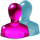 มนุษย์เป็นทรัพยากรที่มีค่าที่สุดขององค์กร การบริหารงานทรัพยากรมนุษย์ จึงเป็นภารกิจที่สำคัญที่สุดขององค์กร  ไม่ว่าจะเป็นการบันทึก ประวัติพนักงาน ประวัติการศึกษา การโอนย้ายพนักงาน การพักงาน การลาออก ประกันสังคม ประวัติการอบรม  ตลอดจนการออกรายงานและเอกสารต่าง ๆ  ของพนักงาน ล้วนเป็นสิ่งที่เกิดขึ้นในทุกองค์กรดังนั้นระบบทะเบียนประวัติพนักงานจึงเป็นระบบหลักที่ใช้เชื่อมต่อกับระบบอื่นๆ ซึ่งอยู่ภายใต้ผลิตภัณฑ์ของ HR logics ทุกระบบล้วนต้องอ้างอิงถึงทะเบียนประวัติพนักงานทั้งสิ้นการเข้าใช้งานเมนู ระบบทะเบียนประวัติพนักงานหรือ EHS คลิกที่ไอคอน พนักงาน 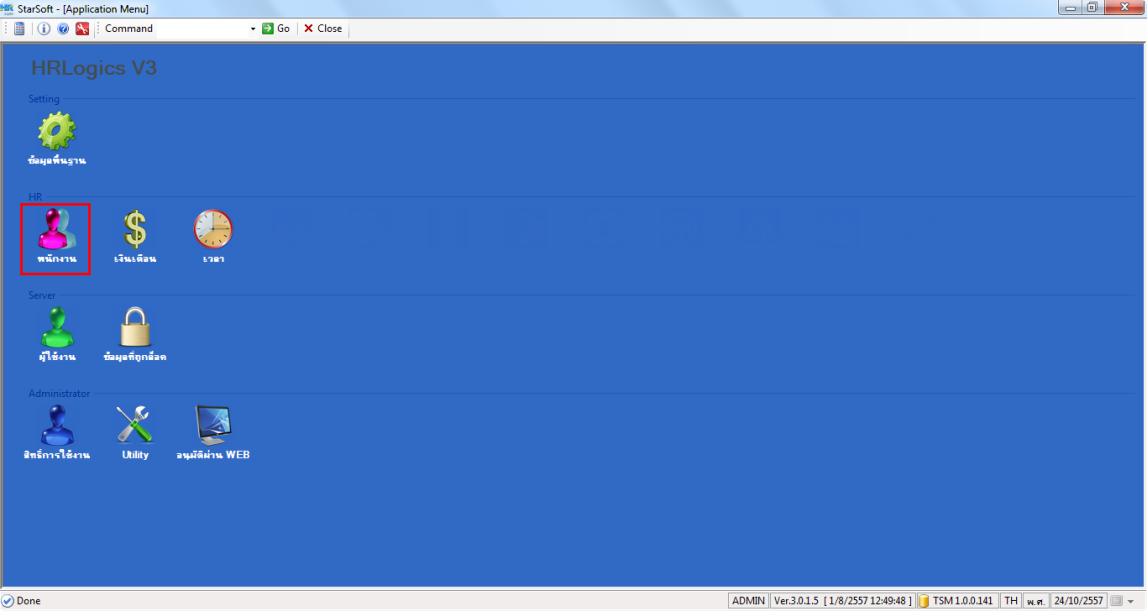 จะเข้ามาสู่ระบบทะเบียนประวัติพนักงาน ดังรูป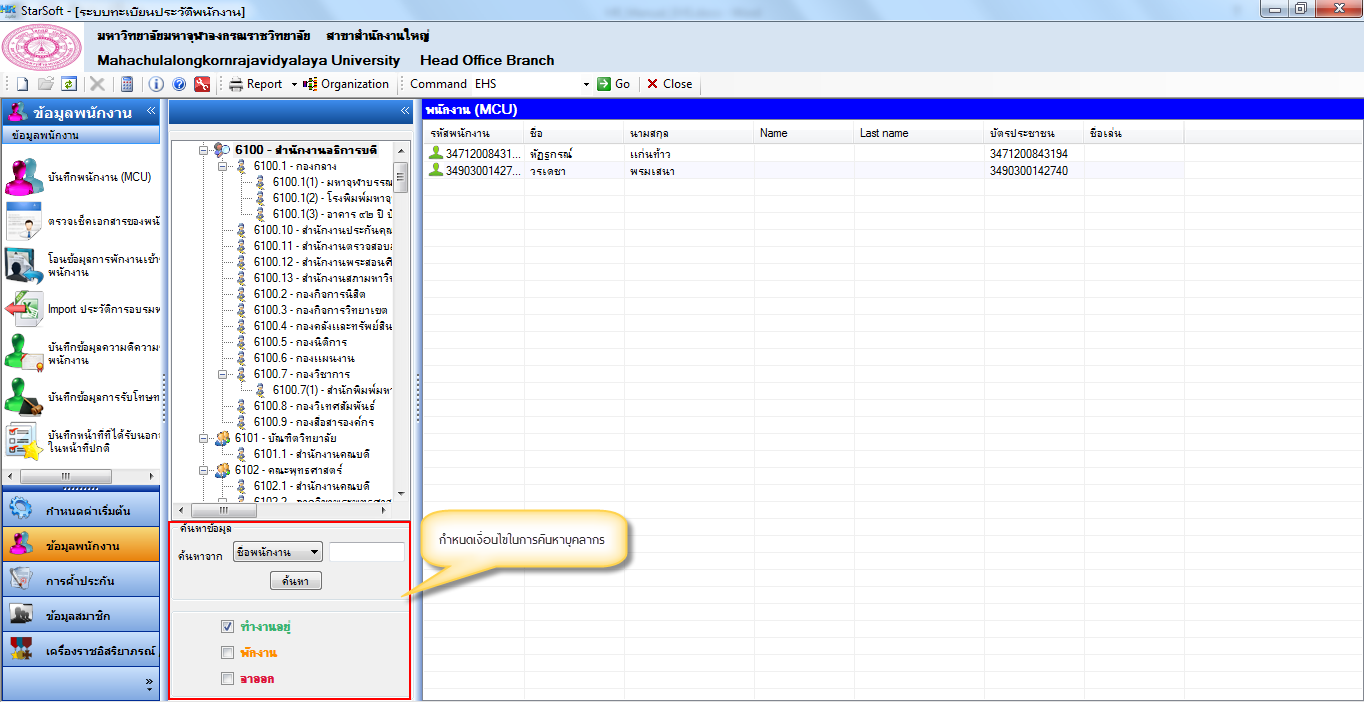 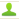 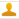 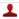 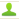 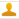 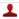 คำอธิบายเพิ่มเติมเกี่ยวกับเมนูบาร์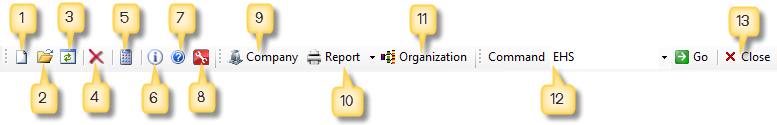 กำหนดค่าเริ่มต้น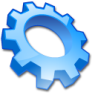 การกำหนดค่าเริ่มต้นของระบบทะเบียนประวัติพนักงานจะประกอบไปด้วยเมนูย่อย ดังนี้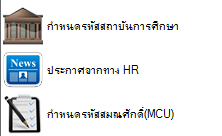 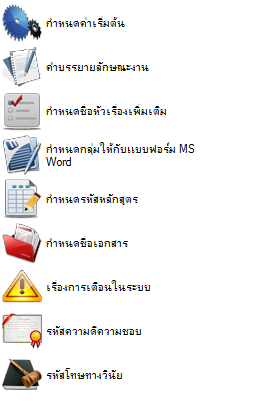 กำหนดค่าเริ่มต้นเป็นการกำหนดค่าเริ่มต้น  ไม่ว่าจะเป็นการกำหนด แผนก , ตำแหน่ง, คำนำหน้าชื่อ หรือ ประเภทพนักงาน เป็นต้น การกำหนดค่าเริ่มต้น User สามารถกำหนดค่าเริ่มต้น ตามลำดับหัวข้อที่ให้มาหรือไม่เรียงตามลำดับหัวข้อที่ให้มาก็ได้   ขั้นตอนในการทำงานคลิกกำหนดค่าเริ่มต้น > กำหนดค่าเริ่มต้น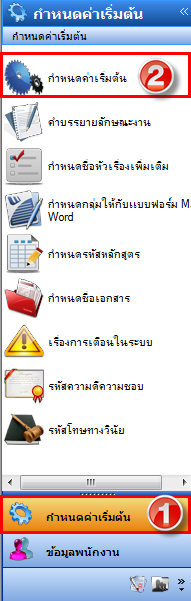 จะมีหน้าต่าง กำหนดค่าเริ่มต้น ปรากฏขึ้นมา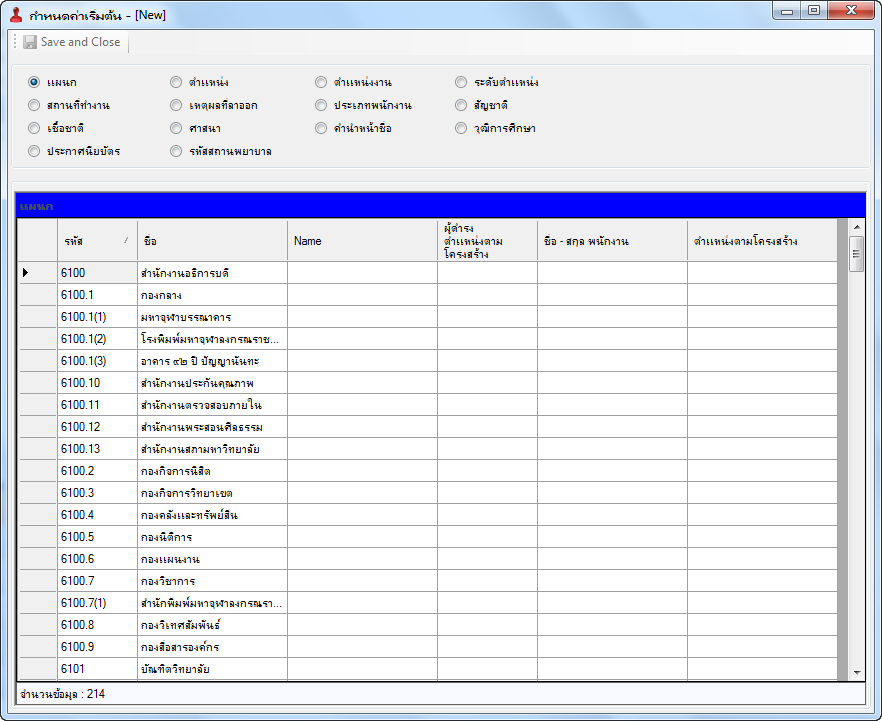 กำหนดแผนก 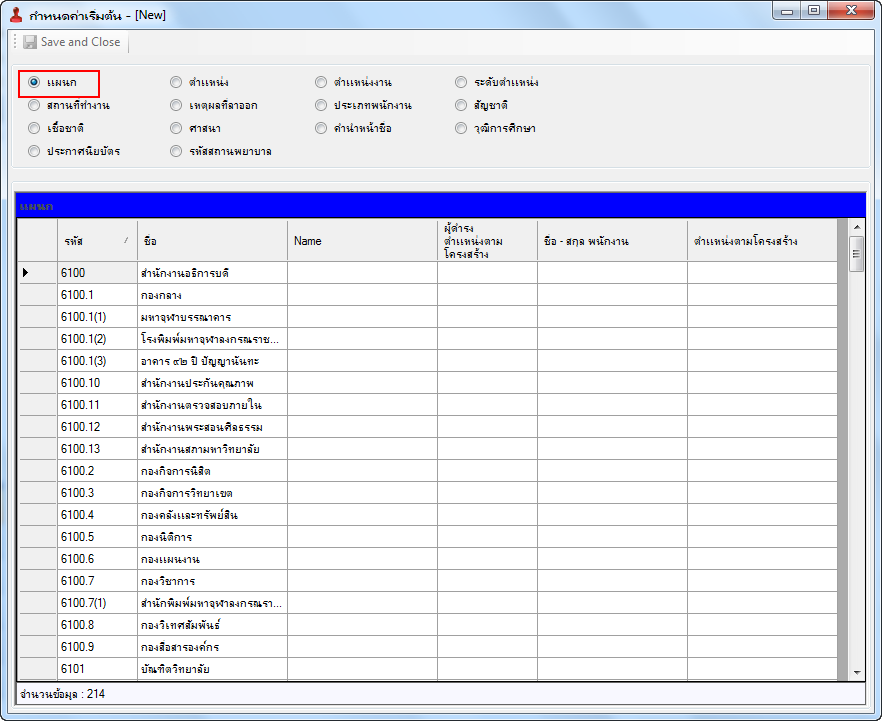 ความหมายของคอลัมน์ที่สำคัญๆกำหนดตำแหน่ง 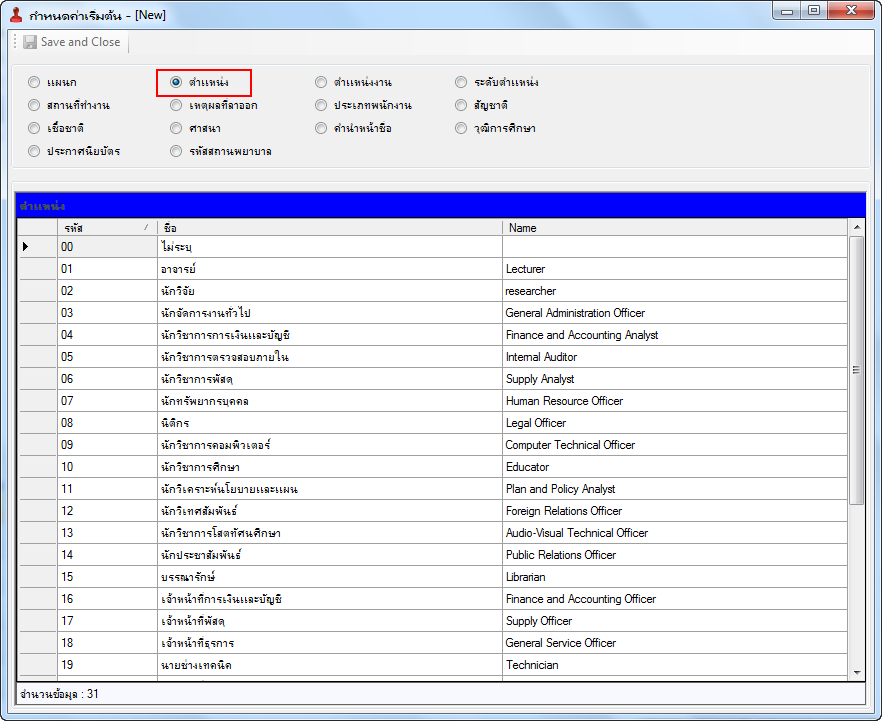 กำหนดตำแหน่งงาน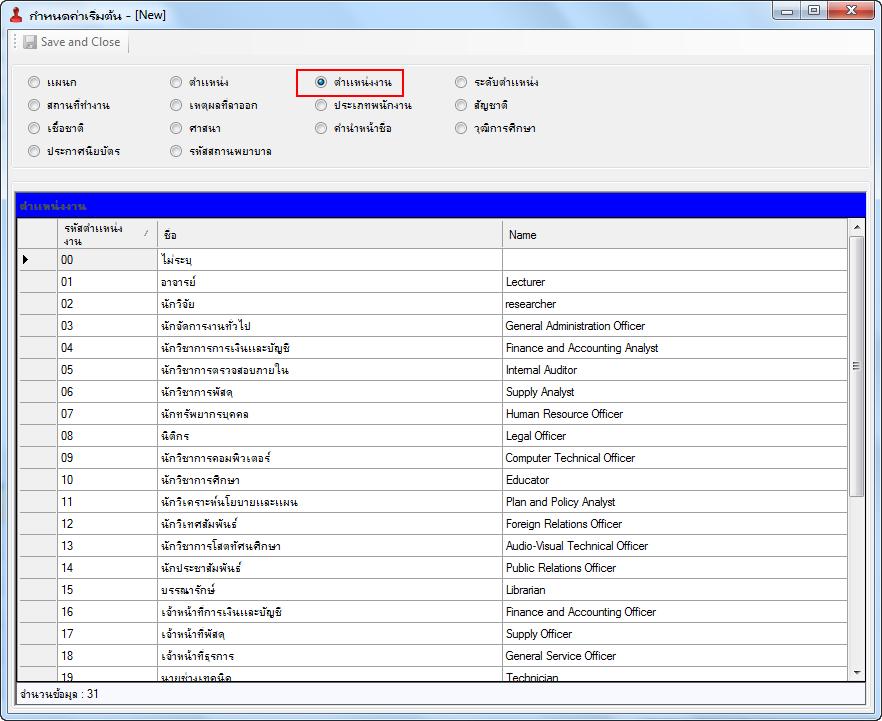 กำหนดระดับตำแหน่ง	เนื่องจากในบางองกรค์อาจจะมีระดับตำแหน่งที่แตกต่างกันในแต่ละตำแหน่ง  ซึ่งในโปรแกรมสามารถที่จะปรับปรุงแก้ไขให้เหมาะสมกับองกรค์ของท่านได้  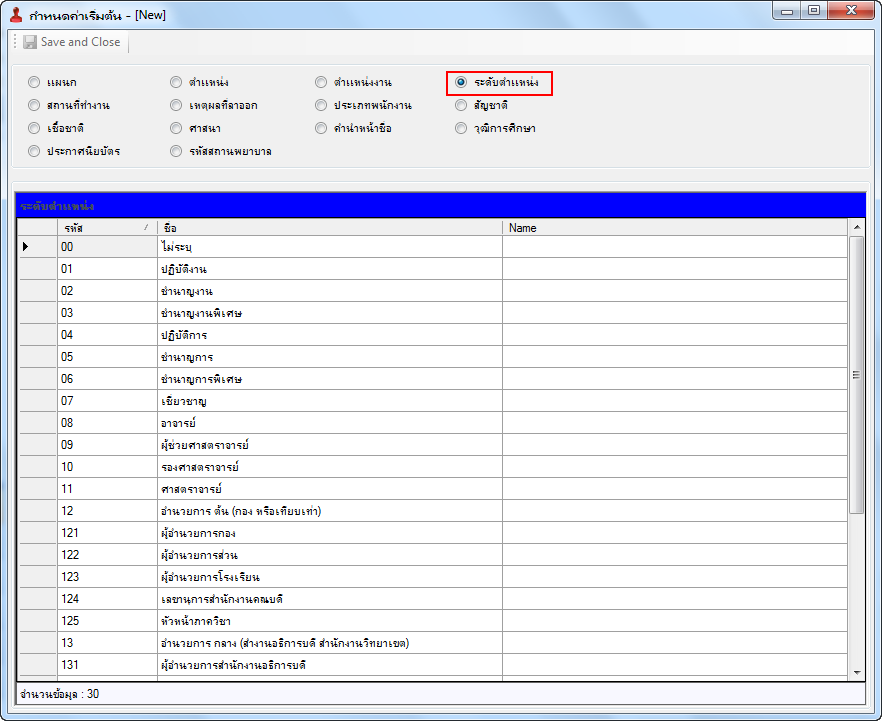 กำหนดสถานที่ทำงาน 	ในกรณีที่มีสาขาอื่นๆ 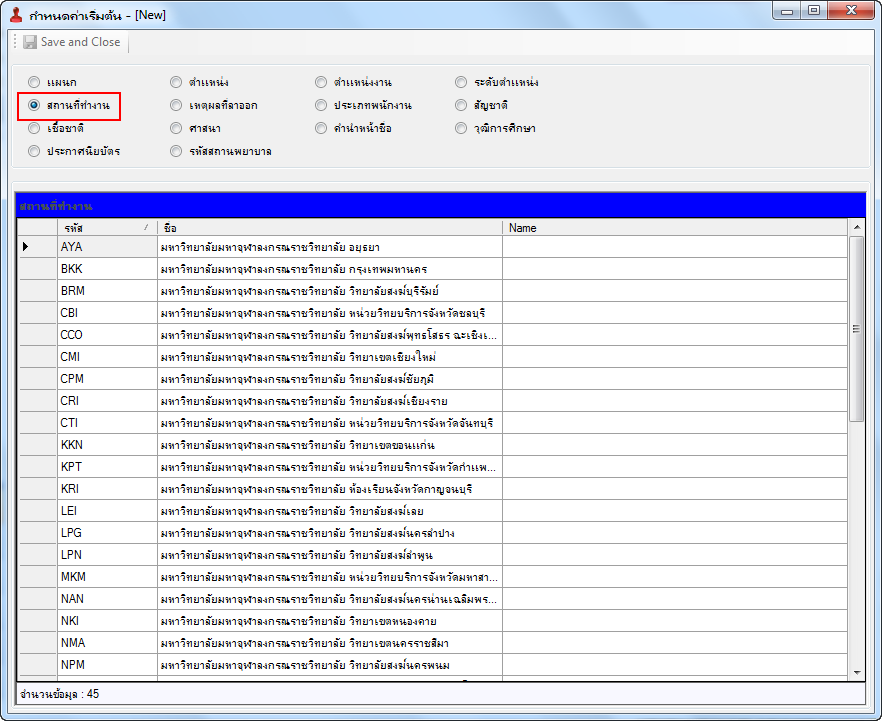 กำหนดเหตุผลที่ลาออก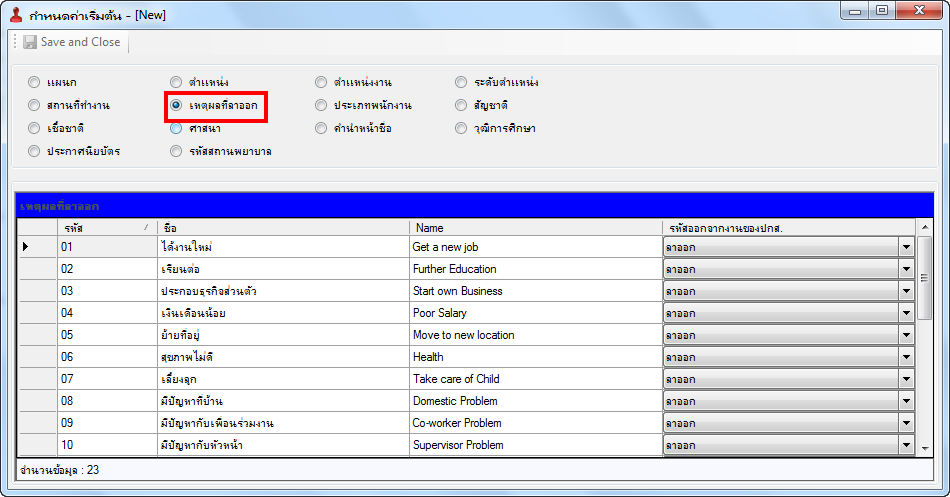 กำหนดประเภทพนักงาน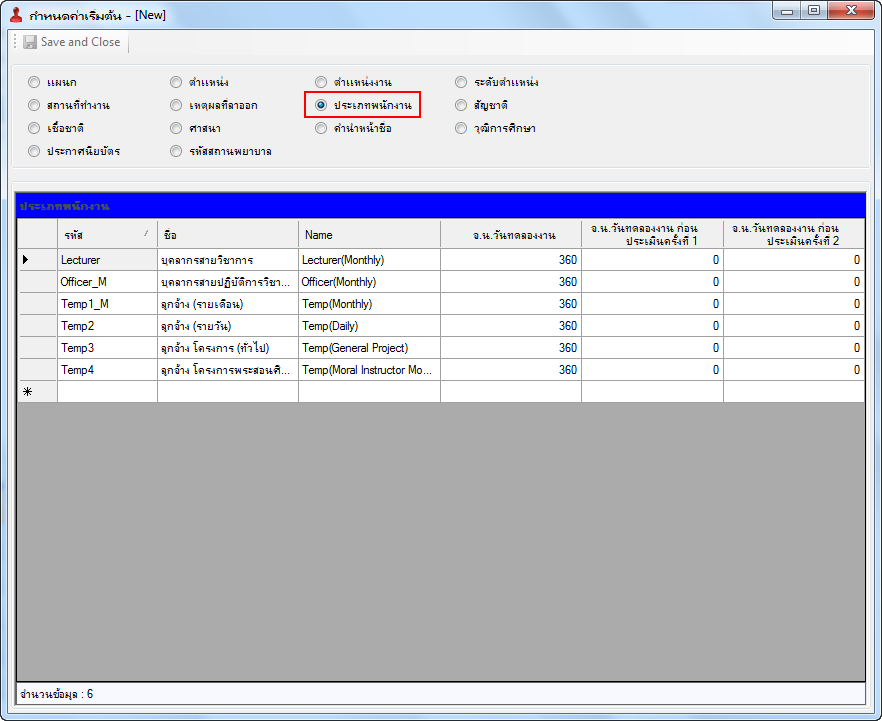 กำหนดสัญชาติ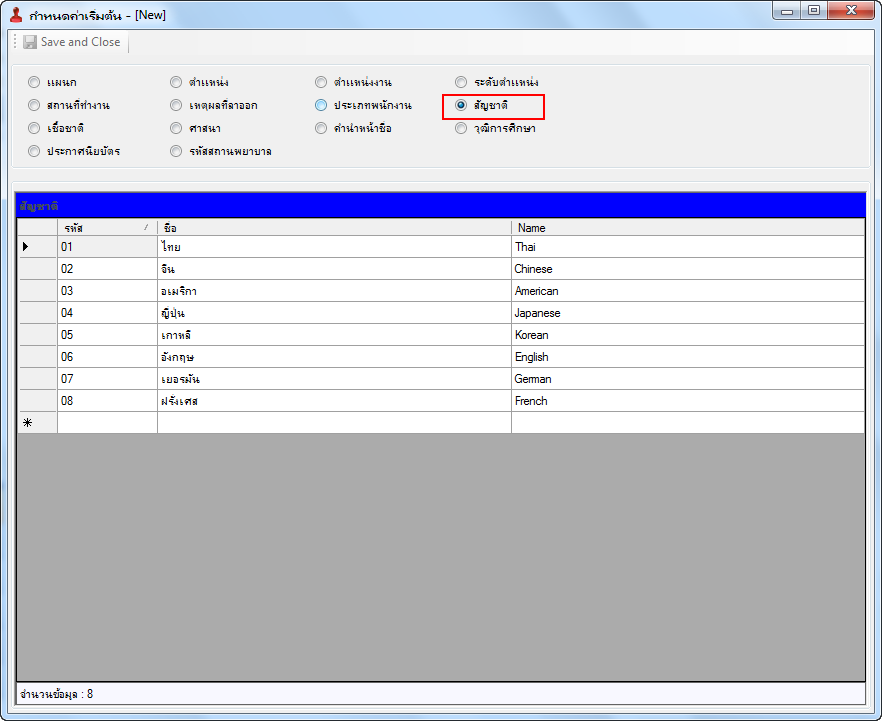 กำหนดเชื้อชาติ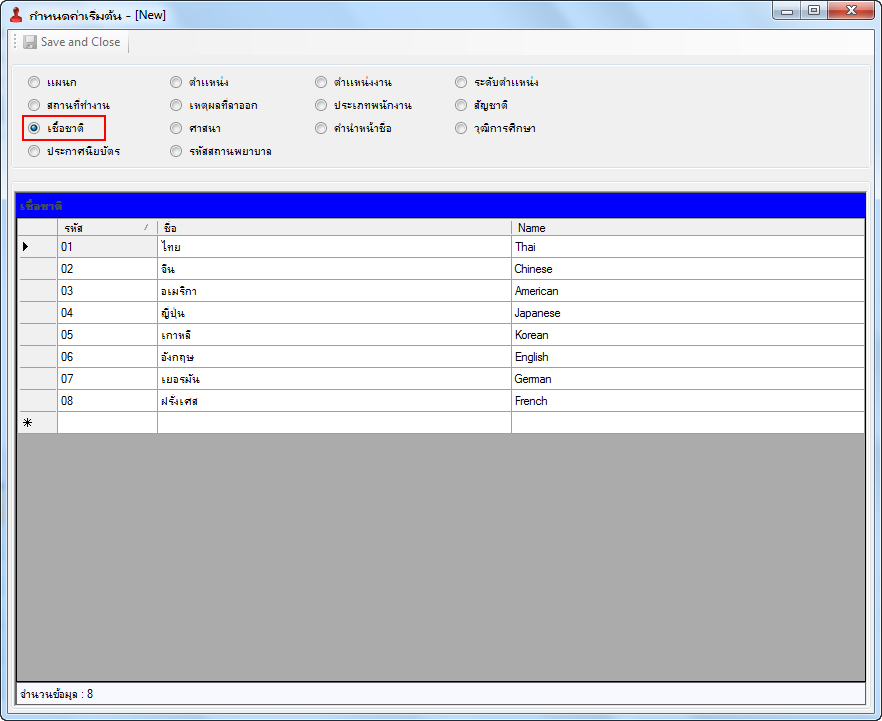 กำหนดศาสนา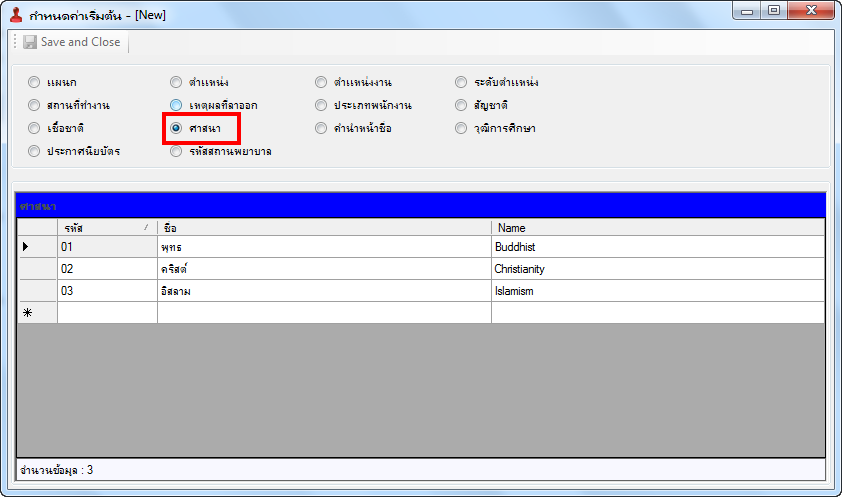 กำหนดคำนำหน้าชื่อสามารถกำหนดคำนำหน้าชื่อที่นอกเหนือจากที่โปรแรมกำหนดมาให้ เช่น พระมหา , ภิกขุณี  เป็นต้น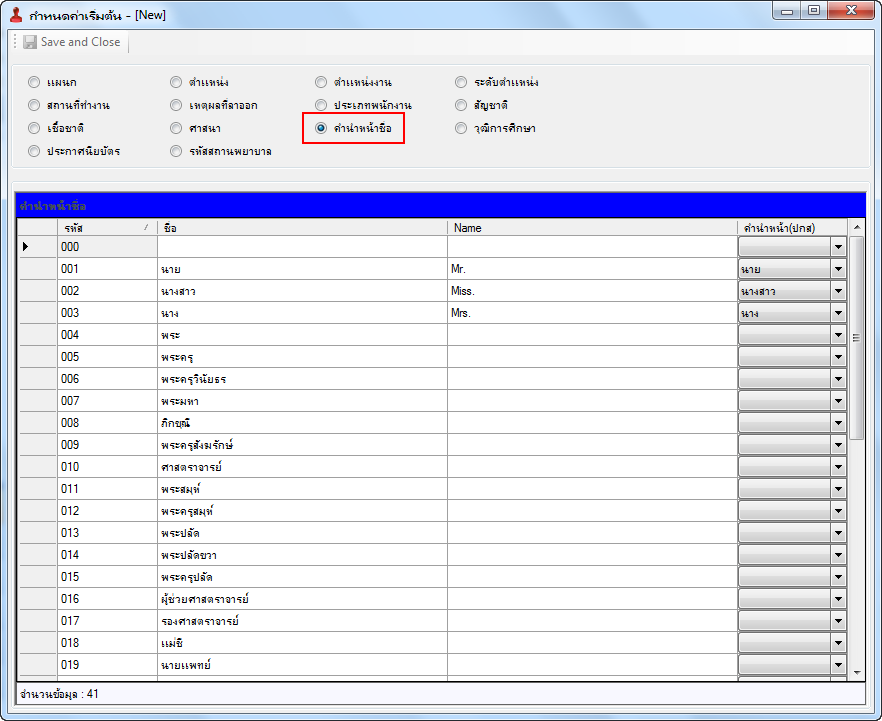 กำหนดวุฒิการศึกษา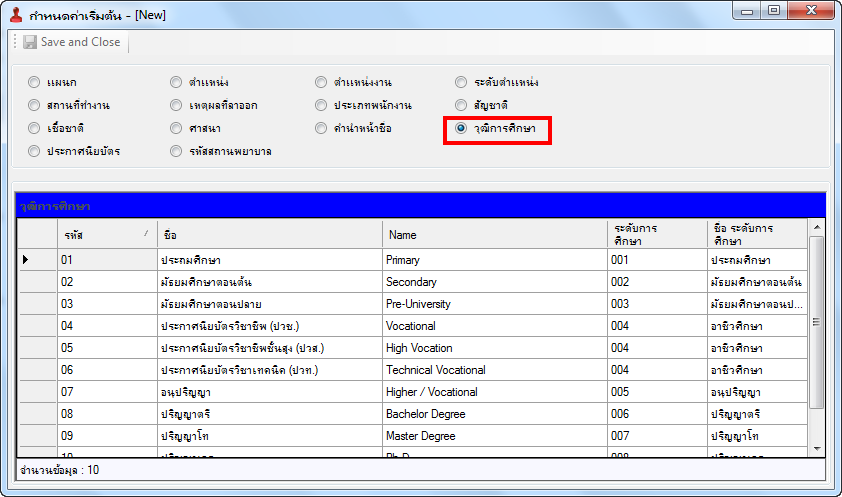 ความหมายของคอลัมน์ที่สำคัญๆกำหนดประกาศนียบัตร	เป็นการกำหนดประกาศนียบัตรที่ออกให้ภายในองค์กรหรือจากการที่องค์กรส่งบุคลากรไปอบรมภายนอก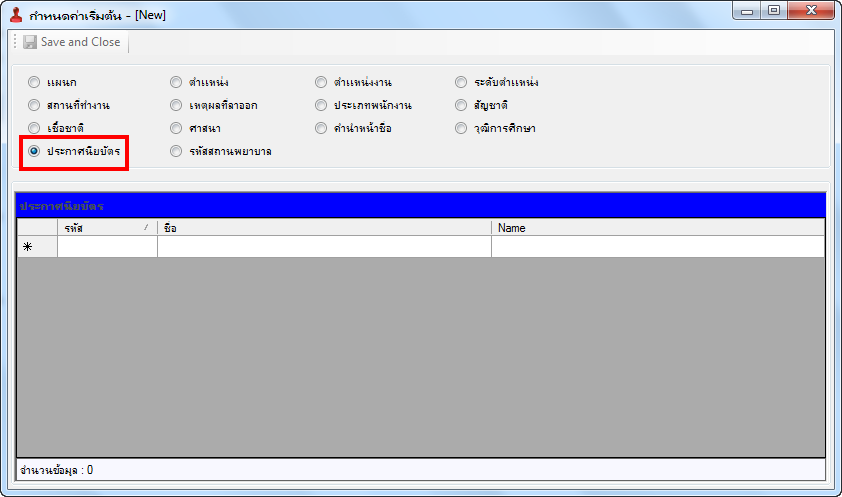 หลังจากกรอกข้อมูลจนเสร็จสมบูรณ์แล้วคลิกปุ่ม Save and Close เพื่อบันทึกข้อมูลวิธีการลบและแทรกข้อมูลกรณีต้องการลบข้อมูลให้คลิกขวาตรงแถวที่ต้องการลบแล้วเลือก  Delete (Ctrl + Del)  แล้วกด YES เพื่อยืนยันการลบกรณีต้องการแทรกข้อมูลให้คลิกขวาแถวที่ต้องการแทรกแล้วเลือก Insert(Ctrl + Ins) จากนั้นก็ใส่ข้อมูลตามต้องการ (โดยแถวใหม่จะอยู่ข้างบนแถวที่เลือกเสมอ) 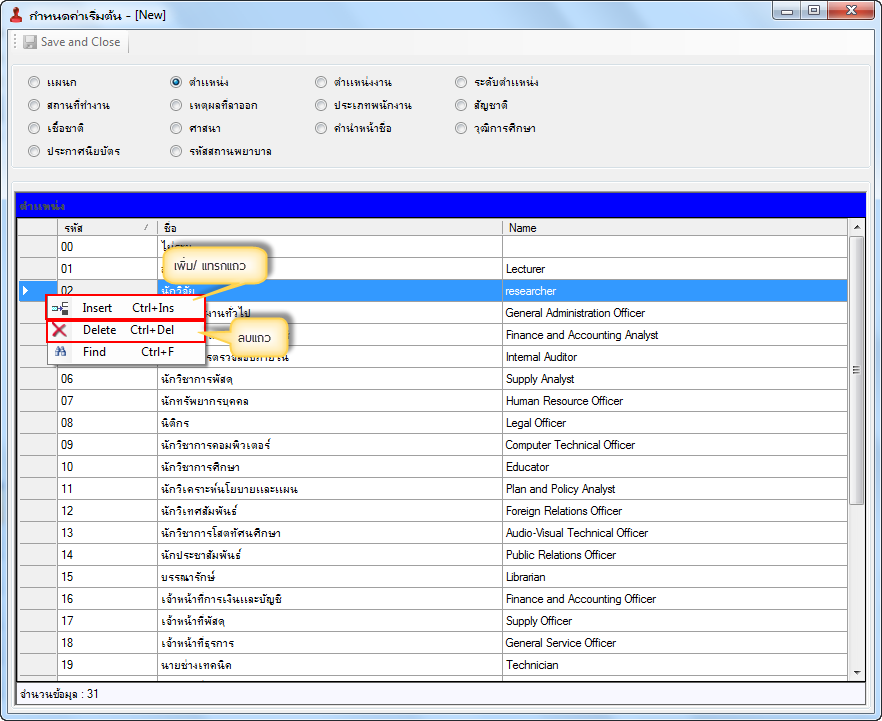 คำบรรยายลักษณะงาน	เพื่อเป็นการอธิบายขอบเขตและรายละเอียดของตำแหน่งงานนั้นๆ ซึ่งสามารถนำข้อมูลในส่วนนี้ไปใช้ในการประกาศรับสมัครงานก็ได้ หรือสามารถเชื่อมโยงไปยังระบบประเมินผลเพื่อใช้เป็นหัวข้อในการประเมินผลงานได้อีกด้วยขั้นตอนในการทำงานคลิกกำหนดค่าเริ่มต้น > คำบรรยายลักษณะงาน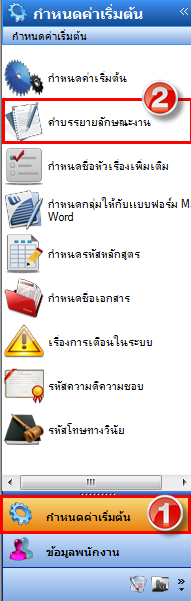 จะเข้าสู่หน้ากำหนดลักษณะงาน ให้ Double Click ตำแหน่งงานที่ต้องการกำหนดลักษณะงาน 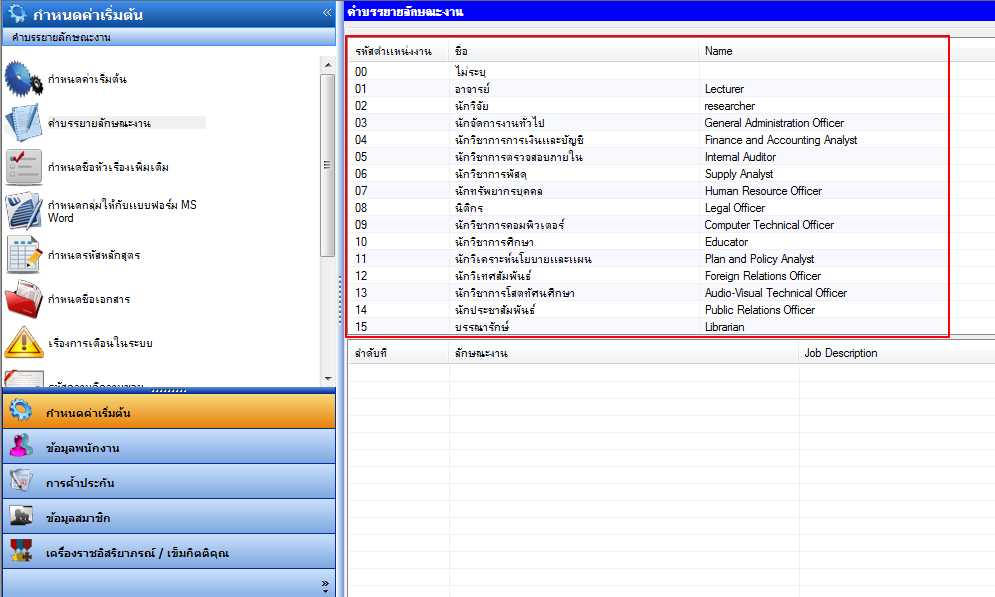 จะปรากฏหน้าต่างคำบรรยายลักษณะงานของตำแหน่งที่เลือกขึ้นมา ให้ใส่รายละเอียดของตำแหน่งงานนั้นๆ ลงไป จากนั้นกดปุ่ม Save and Close 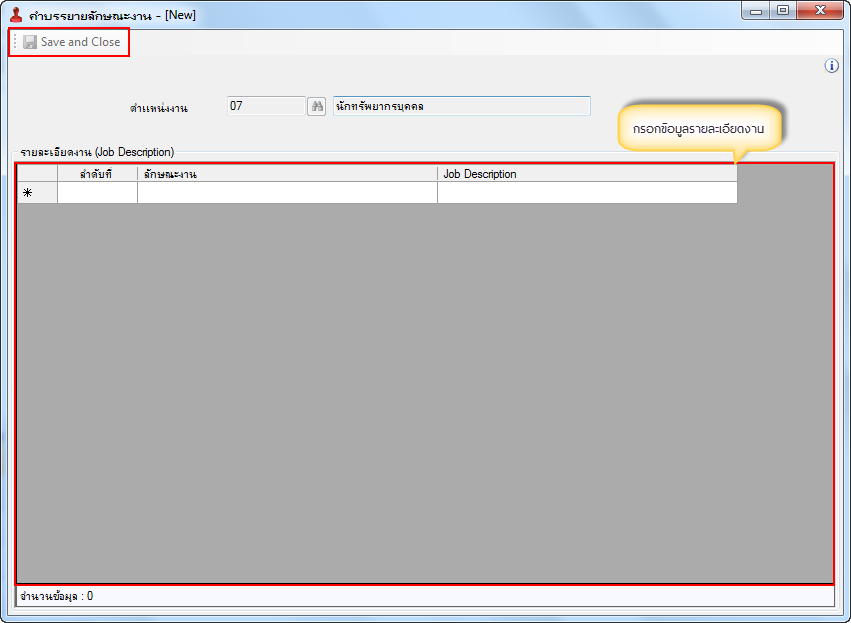 กำหนดชื่อหัวเรื่องเพิ่มเติม เนื่องจากแต่ละองค์กรจะมีการเก็บข้อมูลปลีกย่อยต่างๆของบุคลากรไม่เหมือนกัน เพื่อความสะดวกโปรแกรมจึงสามารถที่จะ กำหนดชื่อหัวข้อเรื่องเพิ่มเติม ที่ต้องการได้ที่หัวข้อนี้ เพื่อให้หัวข้อเรื่องทั้งหมดไปแสดงที่แฟ้มผู้ใช้กำหนดเอง (ในเมนูบันทึกข้อมูลพนักงาน) เพื่อบันทึกรายละเอียดในแต่ละหัวข้อของบุคลากรแต่ละคน ขั้นตอนในการทำงานคลิกกำหนดค่าเริ่มต้น > กำหนดชื่อหัวเรื่องเพิ่มเติม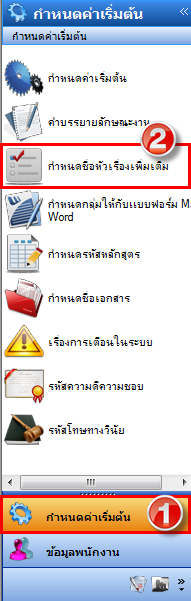 จะมีหน้าต่างกำหนดชื่อหัวเรื่องเพิ่มเติมแสดงขึ้นมา สามารถเพิ่มหัวข้อที่ต้องการได้ที่หน้านี้ หากหัวข้อที่เพิ่มมีวันหมดอายุ ให้คลิกช่องมีวันที่หมดอายุด้วย จากนั้นกดปุ่ม Save and Close 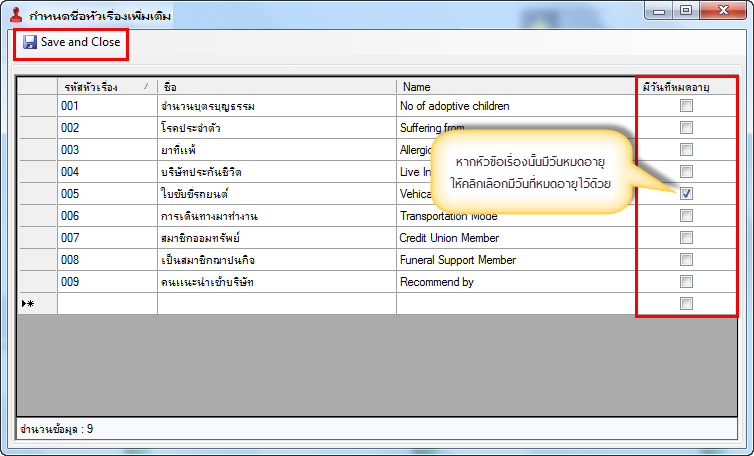 ความหมายของคอลัมน์ที่สำคัญๆกำหนดกลุ่มให้กับแบบฟอร์ม MS Word  เป็นการจัดกลุ่มให้กับแบบฟอร์มการใช้งานโดยแยกเป็นหมวดหมู่เพื่อความสะดวกในการเรียกข้อมูล  และบางครั้งองกรค์อาจต้องการที่จะใช้แบบฟอร์มที่เป็นของตนเอง นอกเหนือจากแบบฟอร์มที่มีมาให้ก็สามารถแก้ไขได้ด้วยความสะดวกและรวดเร็ว โดยโปรแกรมมีการทำงานร่วมกับคุณสมบัติของ Microsoft Word เพื่อให้สามารถออกเอกสารจากโปรแกรม ในรูปแบบของ Microsoft Word ได้เลยขั้นตอนในการทำงานคลิกกำหนดค่าเริ่มต้น > กำหนดกลุ่มให้กับแบบฟอร์ม MS Word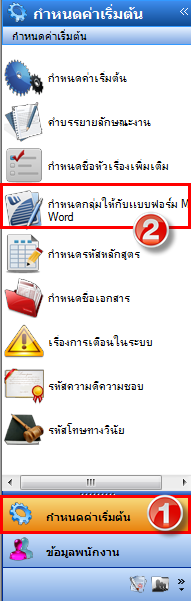 จะมีหน้าต่างกำหนดกลุ่มให้กับแบบฟอร์ม MS Word แสดงขึ้นมา ให้กำหนดชื่อของรายงานที่ต้องการ จากนั้นเลือกกลุ่มของรายงานจากตัวเลือก และ Browse ไฟล์ที่เป็นแบบฟอร์มจากช่องที่เก็บแฟ้มข้อมูล จากนั้นกดปุ่ม Save and Close 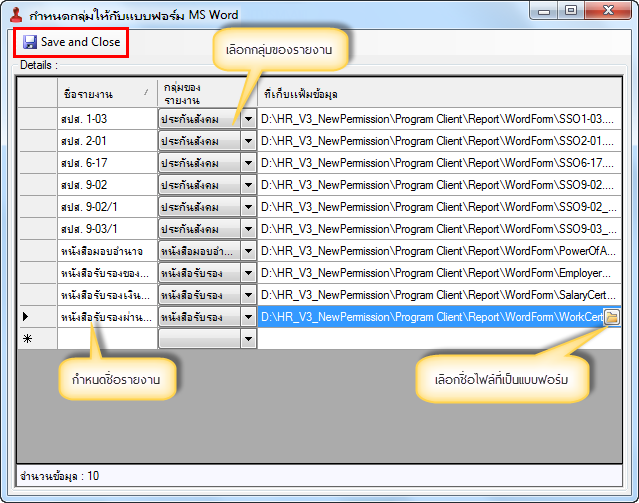 กำหนดรหัสหลักสูตร การกำหนดรหัสหลักสูตรในระบบทะเบียนประวัติพนักงาน มีวัตถุประสงค์เพื่อนำไปใช้บันทึกประวัติการฝึกอบรมของพนักงาน ซึ่งหากไม่ได้ใช้ระบบฝึกอบรมและการพัฒนา (TDS) ก็ยังสามารถบันทึกประวัติการฝึกอบรมให้พนักงานได้ โดยกำหนดรหัสหลักสูตรเพื่อนำไปใช้ในการบันทึกขั้นตอนในการทำงานคลิกกำหนดค่าเริ่มต้น > กำหนดรหัสหลักสูตร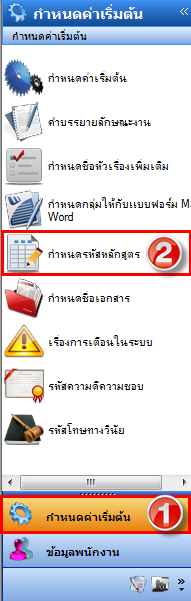 จะมีหน้าต่างกำหนดรหัสหลักสูตรแสดงขึ้นมา เมื่อเพิ่มหลักสูตรเรียบร้อยแล้ว กดปุ่ม Save and Close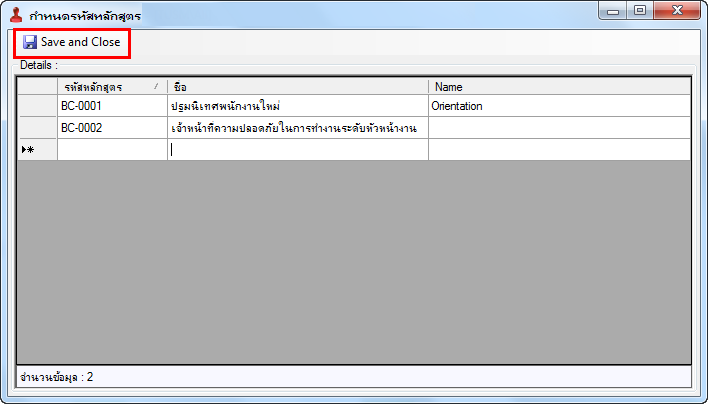 กำหนดชื่อเอกสาร เป็นการกำหนดชื่อเอกสารที่ต้องการเก็บเป็นไฟล์รูปภาพ โดยให้เลือกประเภทเอกสารรูปภาพว่าเป็นทรัพย์สินหรือทั่วไปขั้นตอนในการทำงานคลิกกำหนดค่าเริ่มต้น > กำหนดชื่อเอกสาร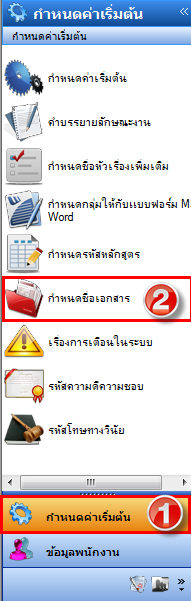 จะมีหน้าต่างกำหนดชื่อเอกสารแสดงขึ้นมา สามารถเพิ่มเอกสารและเลือกประเภทได้ว่าเป็นประเภททั่วไปหรือเป็นทรัพย์สิน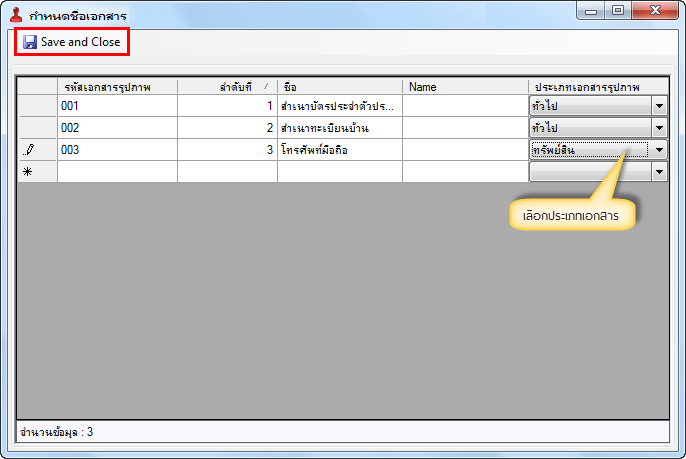 เรื่องการแจ้งเตือนในระบบ 	การแจ้งเตือนในระบบ จะแบ่งการแจ้งเตือนออกเป็น 2 ส่วน คือ 	1. เรื่องการเตือนมาตรฐาน ซึ่งจะเป็นเรื่องที่ระบบกำหนดเรื่องมาให้ 		2. เรื่องการเตือนผู้ใช้กำหนดเอง ซึ่งจะเป็นเรื่องที่ถูกกำหนดมาจากเมนูกำหนดหัวชื่อเรื่องเพิ่มเติม ที่กำหนดไว้ว่า มีวันที่หมดอายุขั้นตอนในการทำงานคลิกกำหนดค่าเริ่มต้น > กำหนดชื่อเอกสาร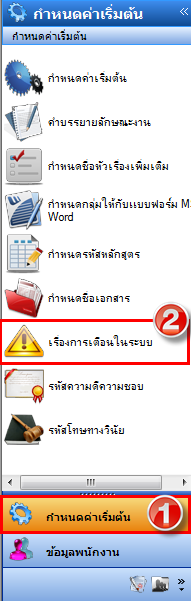 จะมีหน้าต่างเรื่องการเตือนในระบบแสดงขึ้นมา Tab เรื่องการเตือนมาตรฐาน เป็นการแจ้งเตือนที่ระบบกำหนดมาให้ สามารถเลือกได้ว่าจะให้เตือนหรือไม่เตือน และจะให้แจ้งเตือนล่วงหน้ากี่วัน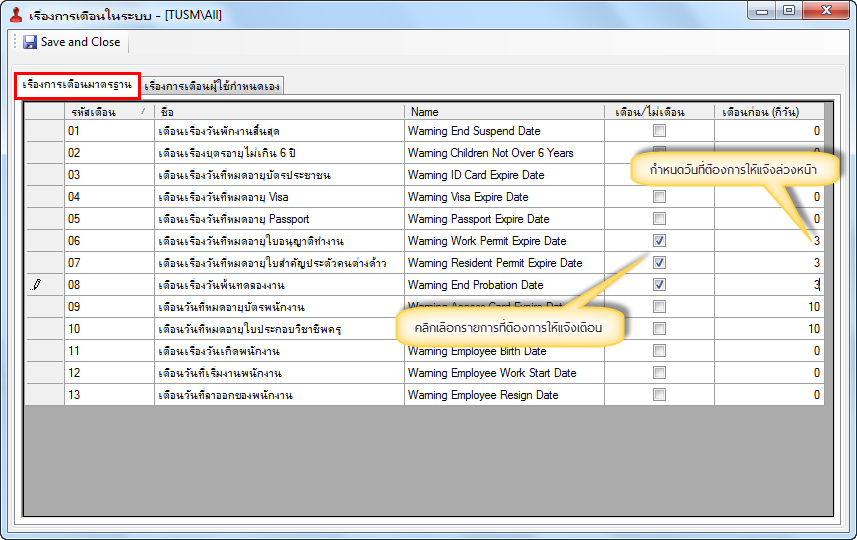 Tab เรื่องการเตือนที่ผู้ใช้กำหนดเอง จะมาจากเมนูหัวเรื่องเพิ่มเติมที่มีการคลิกว่ามีวันที่หมดอายุ สามารถคลิกเลือกว่าจะให้เตือนหรือไม่เตือน และกำหนดวันที่ต้องการให้แจ้งเตือนล่วงหน้าได้เหมือนกัน จากนั้นกดปุ่ม Save and Close 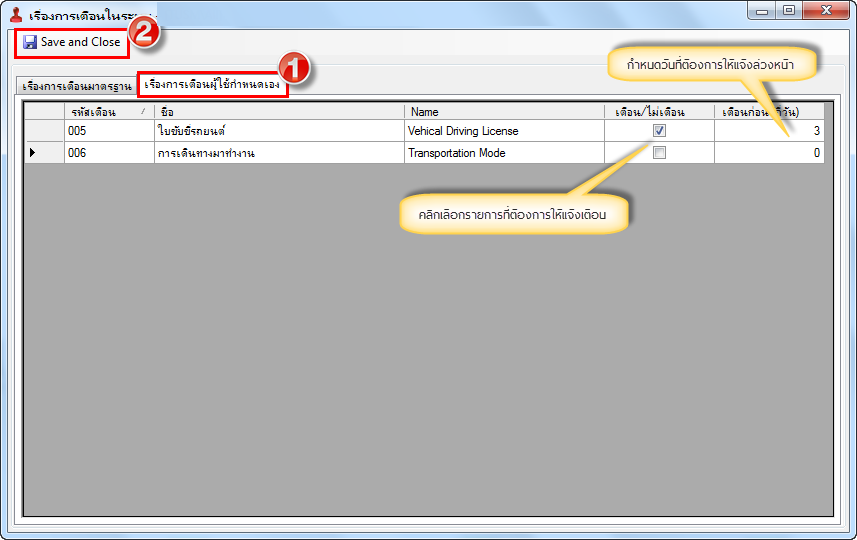 ตัวอย่าง การแจ้งเตือนในระบบ ซึ่งจะแจ้งเตือนเมื่อผู้ใช้เข้าสู่ระบบและจะเตือนทุกครั้งที่เข้าสู่ระบบจนกว่าจะมีการแก้ไขวันวันหมดอายุเรื่องที่แจ้งเตือน เมื่อเข้าสู่ระบบมาจะมี Pop up แจ้งเตือนขึ้นมา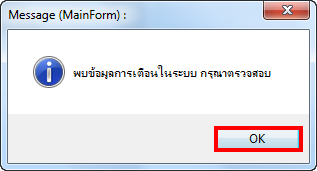 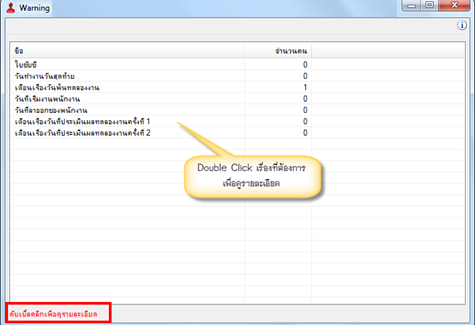 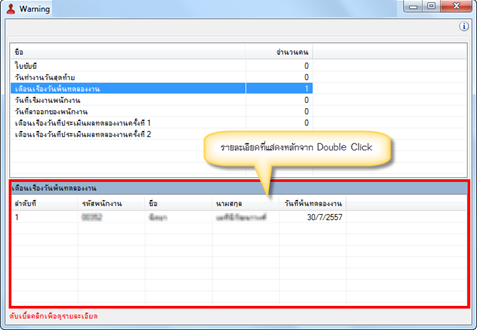 รหัสความดีความชอบ	เป็นการกำหนดรหัสความดีความชอบเพื่อที่จะนำเป็นใช้ที่ เมนูย่อยบันทึกความดีความชอบของบุคลากรขั้นตอนในการทำงานคลิกกำหนดค่าเริ่มต้น > รหัสความดีความชอบ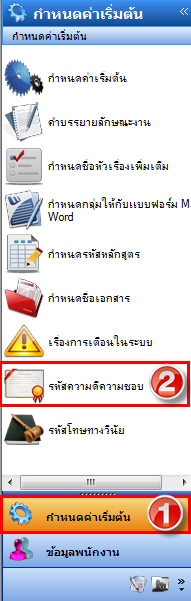 จะมีหน้าต่างรหัสความดีความชอบแสดงขึ้นมา เมื่อกำหนดเสร็จแล้วกดปุ่ม Save and Close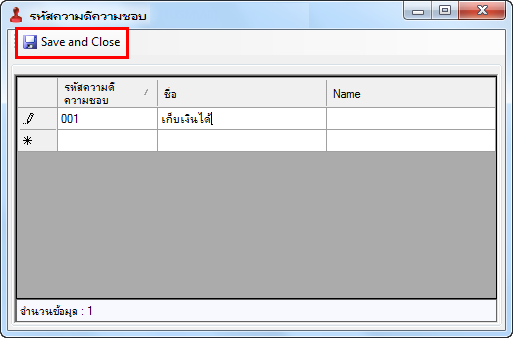 รหัสโทษทางวินัย   	เพื่อเป็นการกำหนดบทลงโทษก่อนที่จะนำรหัสโทษทางวินัยไปใช้ที่เมนูย่อย  บันทึกข้อมูลการรับโทษทางวินัยขั้นตอนในการทำงานคลิกกำหนดค่าเริ่มต้น > รหัสโทษทางวินัย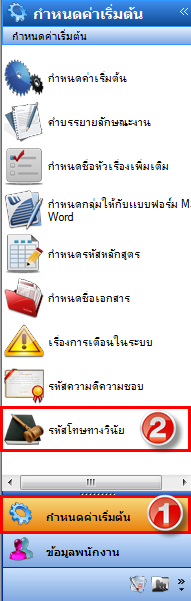 จะมีหน้าต่างรหัสโทษทางวินัยแสดงขึ้นมา เมื่อเพิ่มข้อมูลเสร็จแล้ว กดปุ่ม Save and Close 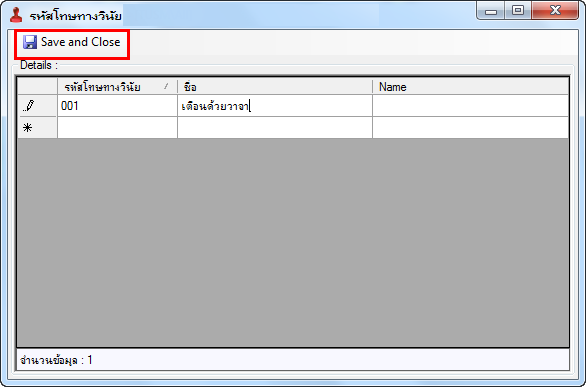 กำหนดรหัสสถาบันการศึกษา	กำหนดรหัสสถาบันการศึกษาเพิ่มเติมนอกเหนือจากที่มีอยู่เดิมในระบบ เพื่อนำไปใช้ในการระบุสถานศึกษาในเมนูประวัติพนักงานขั้นตอนในการทำงานคลิกกำหนดค่าเริ่มต้น > กำหนดรหัสสถาบันการศึกษา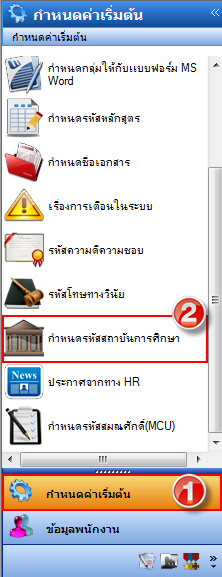 จะมีหน้าต่างกำหนดรหัสสถาบันการศึกษาแสดงขึ้นมาTab รหัสสถาบันการศึกษา กำหนดรหัสสถาบันการศึกษา ชื่อสถาบันภาษาไทยและภาษาอังกฤษ สามารถพิมพ์เพิ่มได้ไม่จำกัด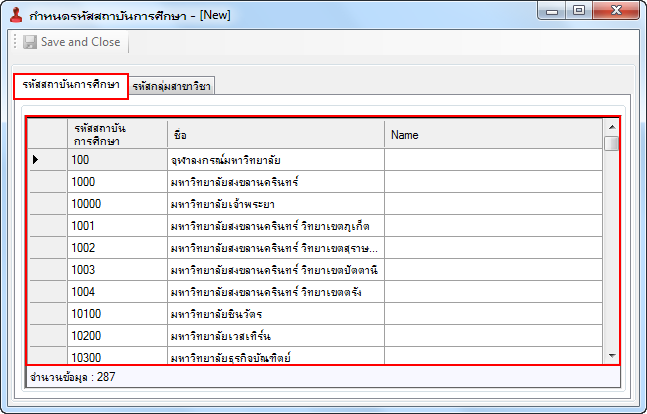 Tab รหัสกลุ่มสาขาวิชา กำหนดรหัสกลุ่มสาขาวิชา และชื่อสาขาวิชาภาษาไทย, ภาษาอังกฤษ จากนั้นกดปุ่ม Save and Close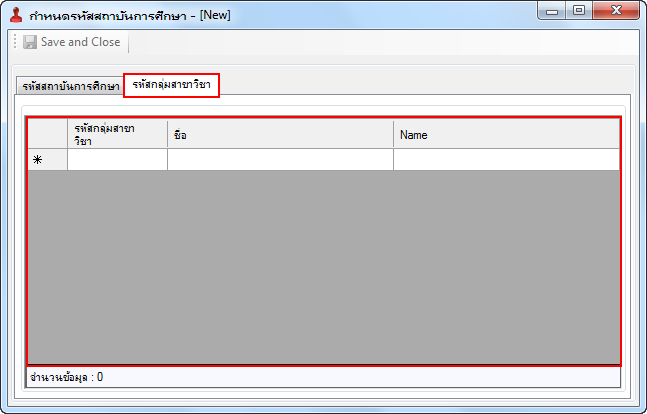 ประกาศจากทาง Hr	HR สามารถสร้างประกาศต่างๆ เพื่อแจ้งให้ผู้ใช้ระบบ ESS ทราบขั้นตอนในการทำงานคลิกกำหนดค่าเริ่มต้น > ประกาศจากทาง Hr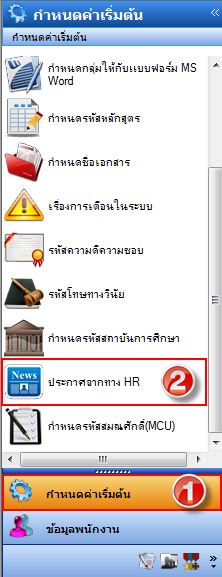 หน้าต่างประกาศจากทาง Hr ให้ระบุวันที่ที่ต้องการประกาศ และหัวข้อ หากมีไฟล์แนบให้ระบุในช่องที่เก็บไฟล์เอกสาร ถ้าหากหัวข้อไหนที่จะให้แสดงบนเว็บ ให้ติ๊กใช้งาน หากจะเลิกประกาศแล้วให้เอาติ๊กใช้งานออก เสร็จแล้วกดปุ่ม Save and Close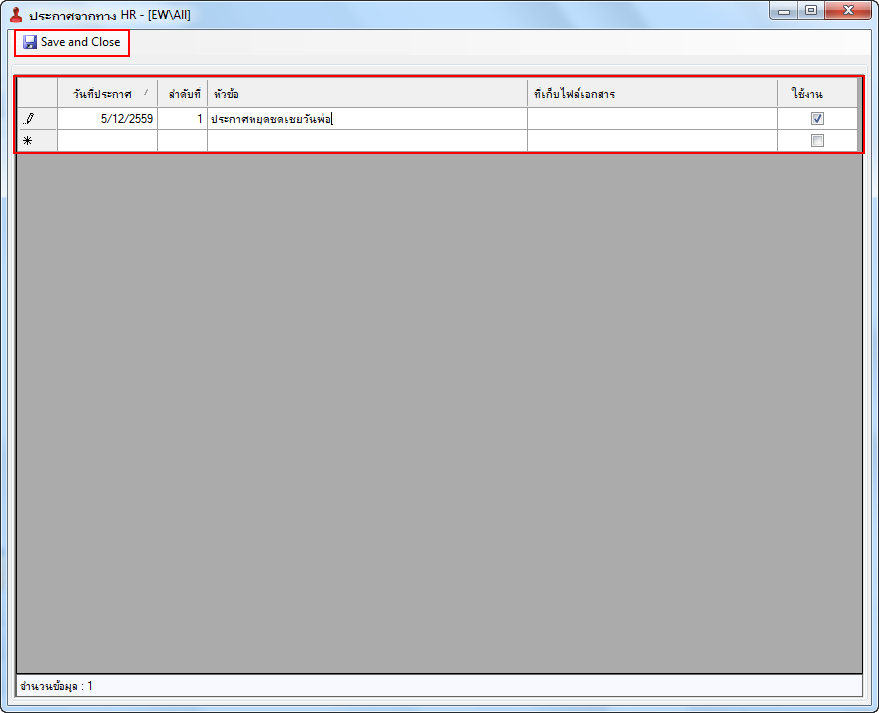 กำหนดรหัสสมณศักดิ์ (MCU)ขั้นตอนในการทำงานคลิกกำหนดค่าเริ่มต้น > กำหนดรหัสสมณศักดิ์(MCU)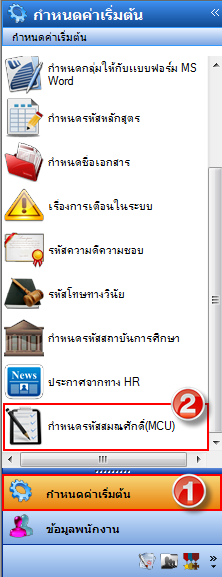 หน้าต่างกำหนดรหัสสมณศักดิ์ ให้ระบุรหัส ชื่อภาษาไทย ชื่อภาษาอังกฤษ จากนั้นกดปุ่ม Save and Close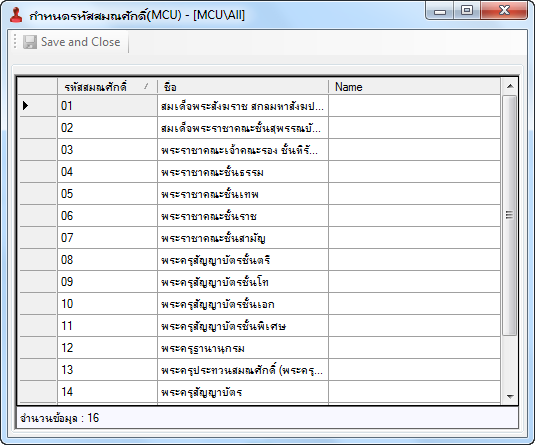 ข้อมูลพนักงาน 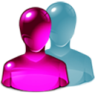 เป็นการบันทึกข้อมูลต่าง ๆ ที่ต้องการเก็บเป็นข้อมูลประวัติได้แก่ การบันทึกพนักงาน ซึ่งจะประกอบไปด้วยแฟ้มข้อมูลต่างๆ  อาทิเช่น  ประวัติบริษัท  ประวัติบุคลากร  การศึกษา  ที่อยู่  ประกันสังคม  คู่สมรส   ชื่อ - สกุล   สถานะ บิดา-มารดา ผู้ใช้กำหนดเอง  พนักงานต่างด้าว  ประวัติการพักงาน ประวัติการอบรม  ประวัติการโอนย้าย เป็นต้น  การตรวจเช็คเอกสารของพนักงานการโอนข้อมูลการพักงานมาเก็บที่ประวัติพนักงาน และการ Import ประวัติการอบรมพนักงาน  ซึ่งเมนูข้อมูลพนักงานก็จะมีเมนูย่อย ดังนี้ 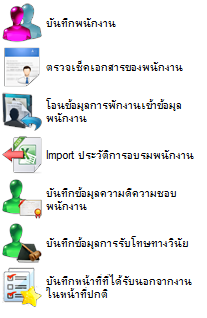 บันทึกพนักงาน  เป็นการบันทึกข้อมูลบุคลากรซึ่งจะแบ่งออกตามหมวดหมู่ของข้อมูล เช่น ชื่อ-สกุล สถานะ ประวัติบริษัท ประวัติบุคลากร ประวัติการอบรม ประวัติการโอนย้าย การศึกษา ที่อยู่ ประกันสังคม คู่สมรส เป็นต้นขั้นตอนในการทำงาน คลิกข้อมูลพนักงาน > บันทึกพนักงาน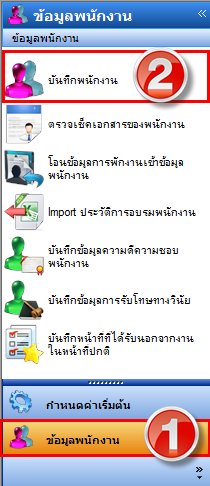 จะแสดงรายชื่อส่วนงานและรายชื่อบุคลากรในส่วนงานขึ้นมา สามารถคลิกเลือกเพื่อดูบุคลากรตามส่วนงานได้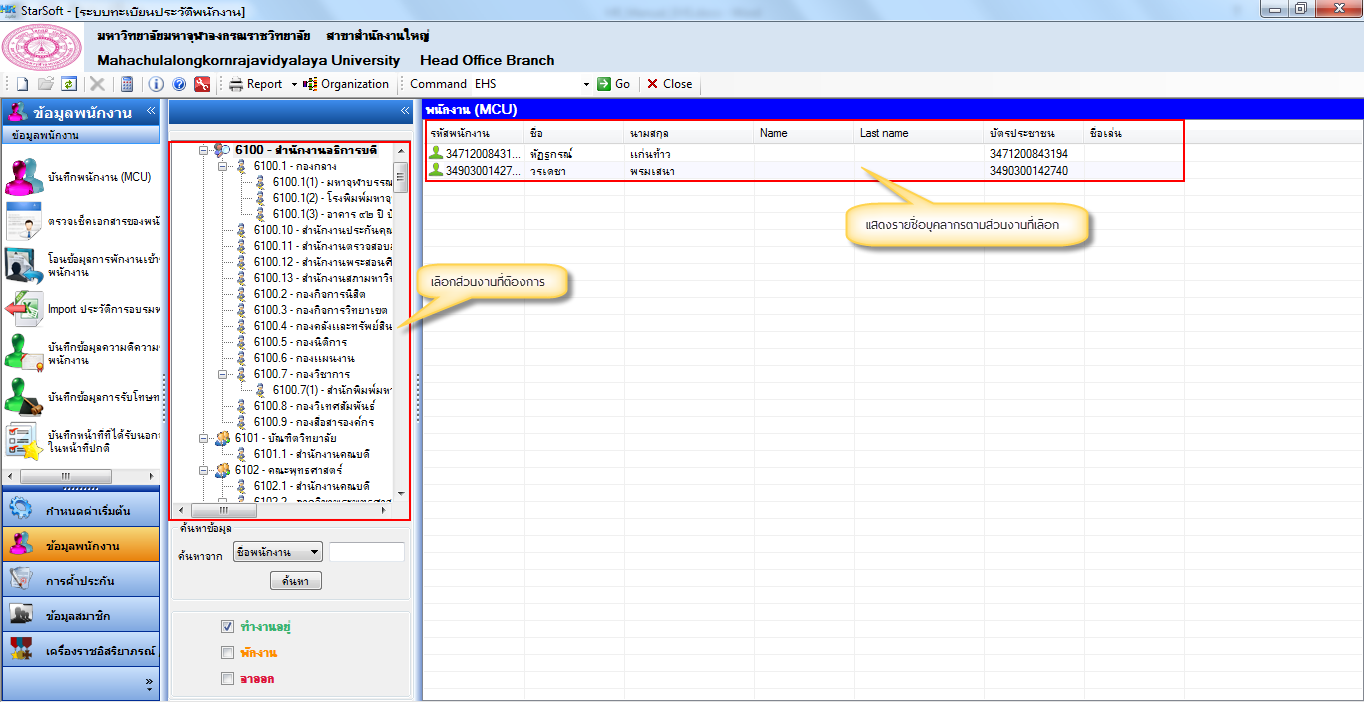 Double Click ที่ชื่อพนักงานที่ต้องการดูรายละเอียดจะแสดงหน้าต่างประวัติของพนักงานขึ้นมา โดย Tab แรก Tab ชื่อ – สกุล จะเก็บรายละเอียดเกี่ยวกับคำสรรพนามที่ใช้เรียกคำนำหน้า , ชื่อ-นามสกุล, เพศ, เลขที่บัตรประชาชน, วันที่เริ่มออกบัตรและวันหมดอายุของบัตรประชาชน รวมทั้งเก็บรูปภาพของบุคลากร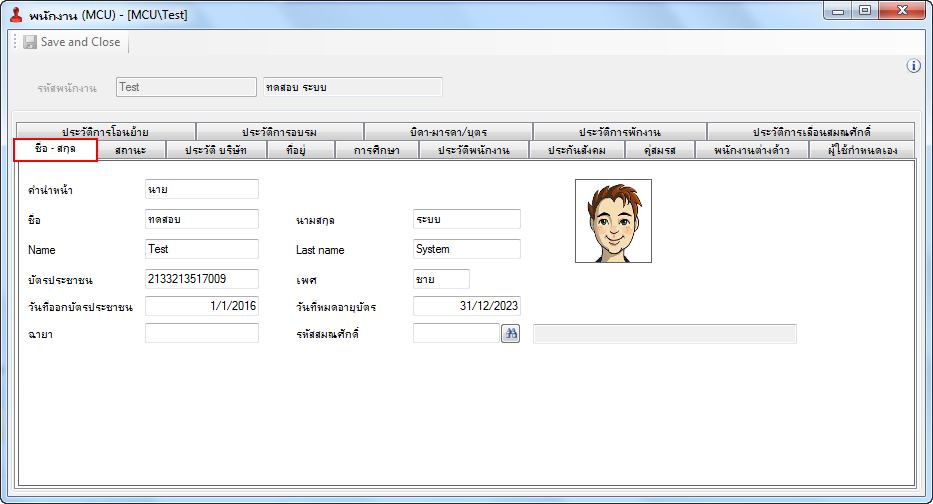 Tab สถานะ จะบอกถึงสถานะของบุคลากรได้ว่าเป็นประเภทใด ทำงานอยู่ที่สาขาไหน ตำแหน่งอะไร ส่วนงานอะไรไปปฎิบัติงานอยู่ที่ไหน รวมทั้ง e-mail วันที่เริ่มทำบัตรของบุคลากรและวันที่บัตรหมดอายุในบัตรรูดของบุคลากร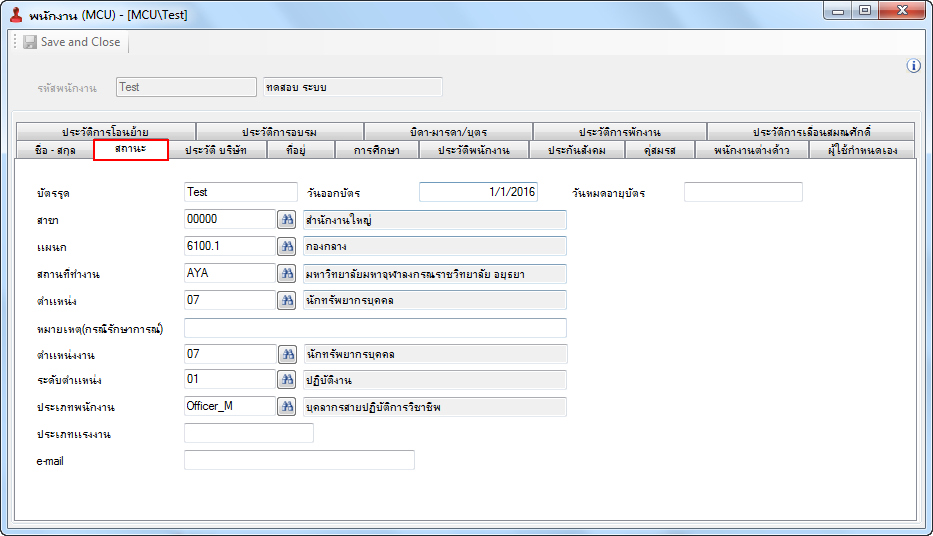 Tab ประวัติบริษัท เป็นการเก็บประวัติของบุคลากรในส่วนของ เลขประจำตัวผู้เสียภาษี วันที่เริ่มงาน วันที่พ้นทดลองงาน อายุงาน ชื่อบริษัทที่ทำงานเก่า และสถานะการทำงานในปัจจุบัน ซึ่งจะแบ่งออกเป็น 3 สถานะ คือ ทำงานอยู่ คือสถานะยังคงเป็นบุคลากรในปัจจุบัน ลาออก คือสถานะที่จะทำการบันทึกเมื่อบุคลากรได้ลาออก หรือพ้นสภาพการเป็นพนักงาน โดยจะต้องใส่วันที่ลาออก และสาเหตุการลาออกด้วย ซึ่งโปรแกรมจะนำวันที่ลาออกเพื่อไปคำนวณเงินเดือนของบุคลากรว่าสิ้นสุดการได้รับเงินเดือนเมื่อไหร่ พักงาน คือสถานะที่บุคลากรยังคงเป็นบุคลากรของมหาวิทยาลัยฯ อยู่แต่มีการถูกสั่งพักงาน จะต้องมีการใส่วันที่เริ่มต้นพักงานและวันที่สิ้นสุดพักงาน  ซึ่งโปรแกรมจะมีการนำข้อมูลในส่วนนี้ไปเพื่อการคำนวณหักเงินเดือนในกรณีมีการหักเงินเมื่อถูกพักงานที่ระบบเงินเดือนด้วย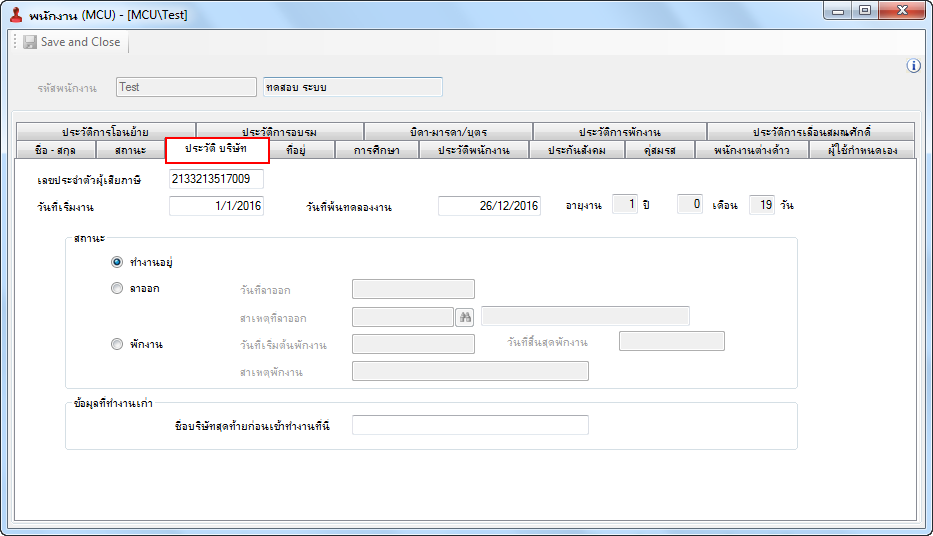 ความหมายของคอลัมน์ที่สำคัญๆTab ที่อยู่ โปรแกรมให้สามารถกำหนดที่อยู่ได้ 3 ที่อยู่  คือที่อยู่ปัจจุบัน หมายถึงที่อยู่ที่บุคลากรพักอาศัยอยู่จริง เพื่อให้สามารถติดต่อบุคลากรได้เมื่อมีความต้องการติดต่อกับบุคลากรในกรณีต่างๆที่อยู่ตามบัตรประชาชน หมายถึง ที่อยู่ตามที่ปรากฎในบัตรประชาชนของบุคลากรที่อยู่ทะเบียนบ้าน หมายถึง ที่อยู่ที่ปรากฎในทะเบียนบ้านของบุคลากรซึ่งหากในกรณีที่มีที่อยู่เหมือนกันในที่ใดที่หนึ่ง ผู้ใช้งานสามารถบันทึกเพียงที่เดียว และใช้ตัวเลือกคัดลอกจากเพื่อช่วยในการคัดลอกได้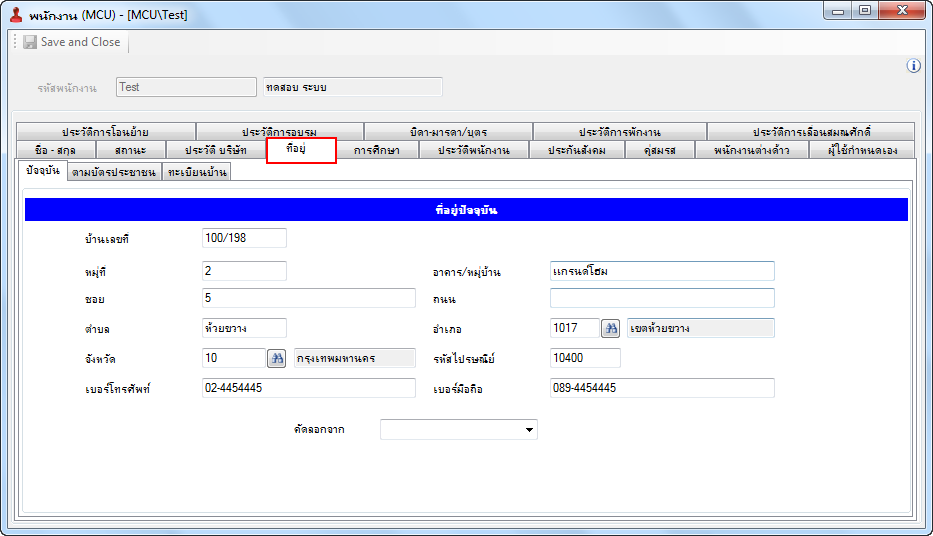 Tab การศึกษา เป็นการเก็บประวัติการศึกษาของพนักงานตั้งแต่เริ่มการศึกษาจนจบการศึกษาสูงสุดและสามารถบันทึกเพิ่มเติมได้ไม่จำกัด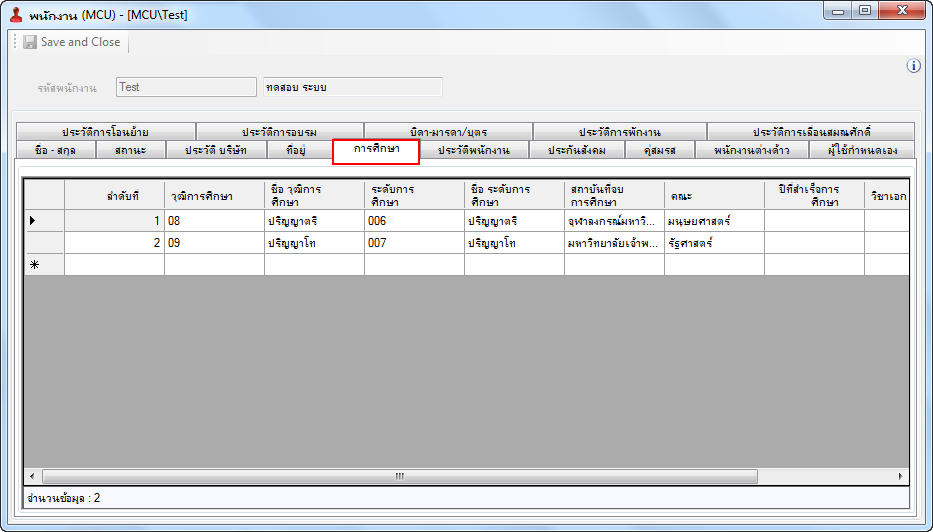 Tab ประวัติพนักงาน เป็นการเก็บประวัติข้อมูลส่วนตัวของบุคลากร  วัน เดือน ปี เกิด อายุ สัญชาติ  เชื้อชาติ  ศาสนา จังหวัดที่เกิด ส่วนสูง น้ำหนัก กลุ่มเลือดรวมทั้งชื่อ ที่อยู่ ที่สามารถ ติดต่อได้ในกรณีฉุกเฉิน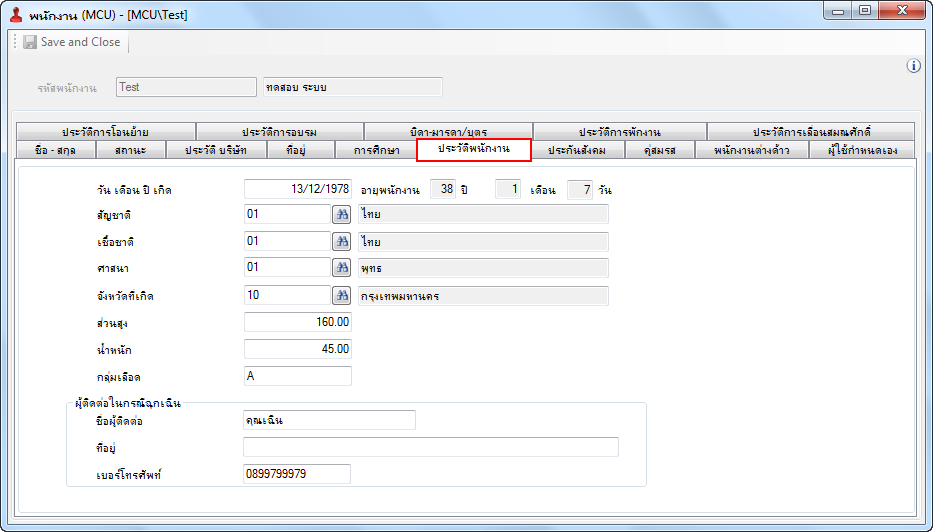 Tab คู่สมรส(กรณีมีคู่สมรส) เป็นการเก็บประวัติของคู่สมรส ชื่อ - นามสกุล เพศ วันเดือนปีเกิด เลขที่บัตรประชาชน เลขประจำตัวผู้เสียภาษี เลขที่ประกันสังคม ปีที่จดทะเบียนสมรส ที่อยู่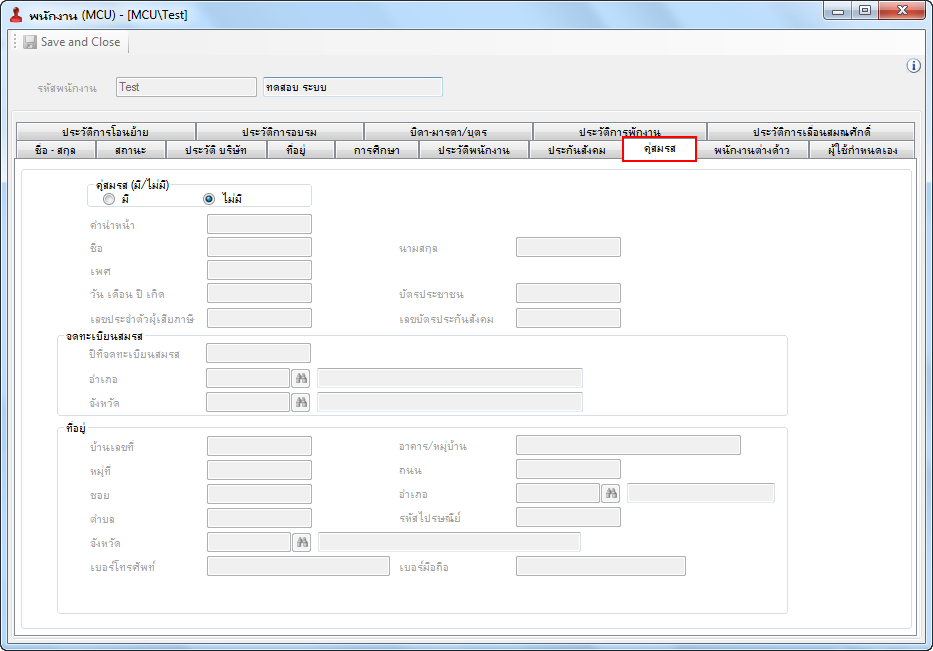 Tab พนักงานต่างด้าว (กรณีที่เป็นพนักงานต่างด้าว) เป็นการเก็บประวัติพนักงานต่างด้าว จะมีเลขที่หนังสือเดินทาง เลขที่ใบอนุญาตทำงาน ออกให้โดย/ สถานที่ออก ให้  วันที่ออก-วันที่หมดอายุใบอนุญาต ใบสำคัญประจำตัวพนักงานต่างด้าว เลขที่ Visa และ การหักประกันสังคมรายบุคคล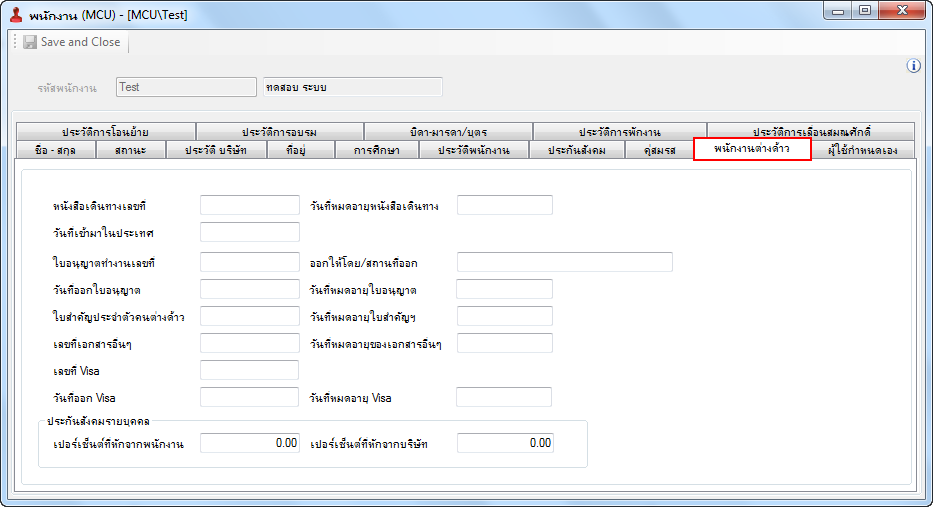 Tab ผู้ใช้กำหนดเอง เป็นการบันทึกข้อความที่บริษัทต้องการเก็บเพิ่มเติมจากบุคลากร รวมทั้งกำหนดวันที่เริ่มและวันที่สิ้นสุดในแต่ละหัวข้อ (จะกำหนดหรือไม่กำหนดก็ได้)  ซึ่งหากมีการกำหนดวันที่สิ้นสุดและมีการตั้งค่าไว้ใน เมนู “เรื่องการเตือนในระบบ” ระบบจะมีการแจ้งเตือนก่อนวันที่สิ้นสุด ตามระยะเวลาที่ได้กำหนดไว้ 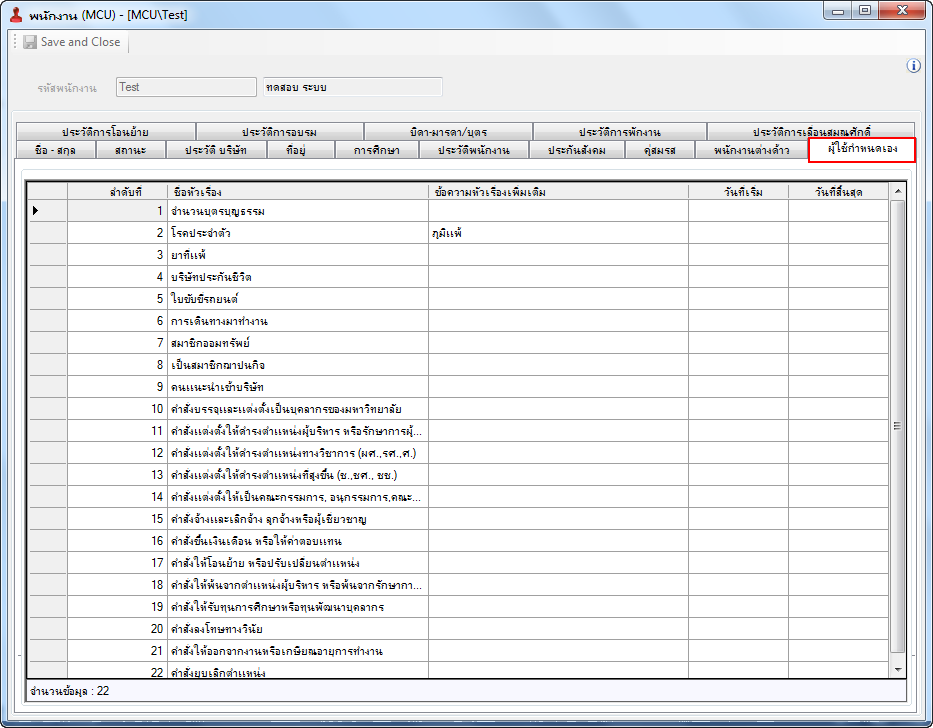 Tab ประวัติการโอนย้าย เป็นการเก็บข้อมูลประวัติการโอนย้ายของบุคลากรที่มีการโอนย้าย ไม่ว่าจะเป็นสาขา, แผนก, สถานที่ทำงาน, ตำแหน่ง, ระดับตำแหน่ง, หรือประเภทพนักงาน เป็นต้น โดยข้อมูลที่แสดงในแฟ้มนี้ จะแสดงให้เห็นโดยอัตโนมัติจากการที่ผู้ใช้งานทำการเปลี่ยน สาขา, แผนก, สถานที่ทำงาน, ตำแหน่ง, ระดับตำแหน่ง หรือประเภทพนักงาน ให้กับบุคลากร แต่หากไม่มีการโอนย้าย ที่แฟ้มข้อมูลนี้ก็จะไม่มีข้อมูลใดๆ ปรากฎขึ้นที่หน้าจอ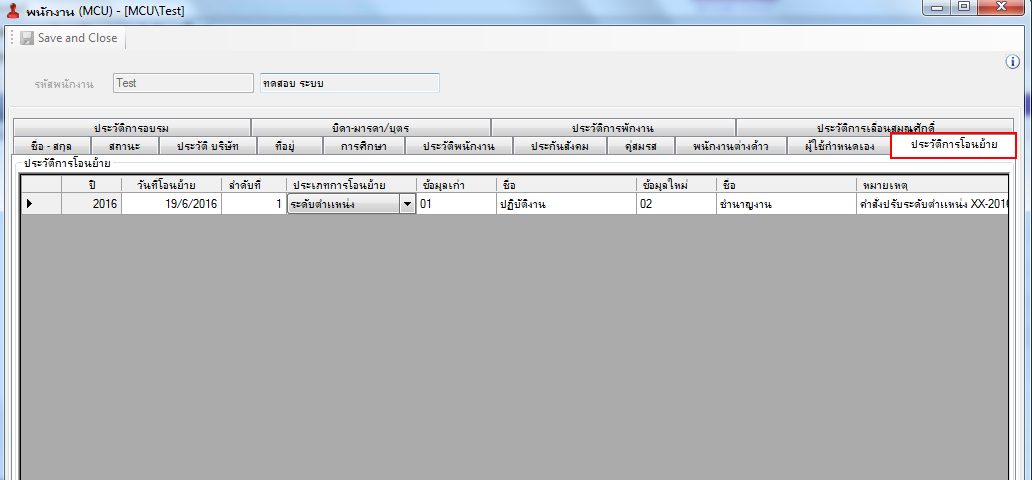 Tab ประวัติการอบรม เป็นการบันทึกข้อมูลประวัติการอบรมของบุคลากร โดยจะสามารถบันทึกข้อมูลรหัสหลักสูตร, ปี, รุ่นที่, วันที่อบรม ได้โดยตรงจากแฟ้มนี้ แต่หากมีการใช้งานระบบฝึกอบรมและการพัฒนา (TDS) ร่วมด้วย เมื่อมีการบันทึกการเข้าอบรมของบุคลากร ข้อมูลดังกล่าวจะมาแสดงที่แฟ้มนี้โดยอัตโนมัติ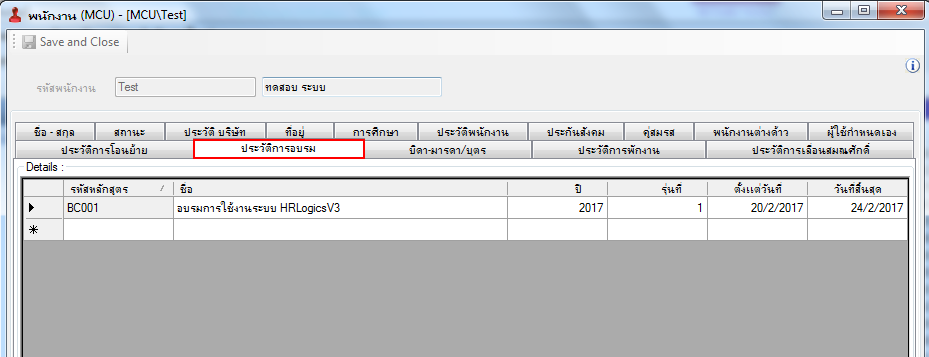 Tab บิดา – มารดา/ บุตร เป็นการเก็บประวัติบิดา-มารดา ของผู้มีเงินได้(บุคลากร) และบิดา-มารดาของคู่สมรสและของบุตรเพื่อเป็นข้อมูลที่ใช้แสดงในการหักลดหย่อนภาษี 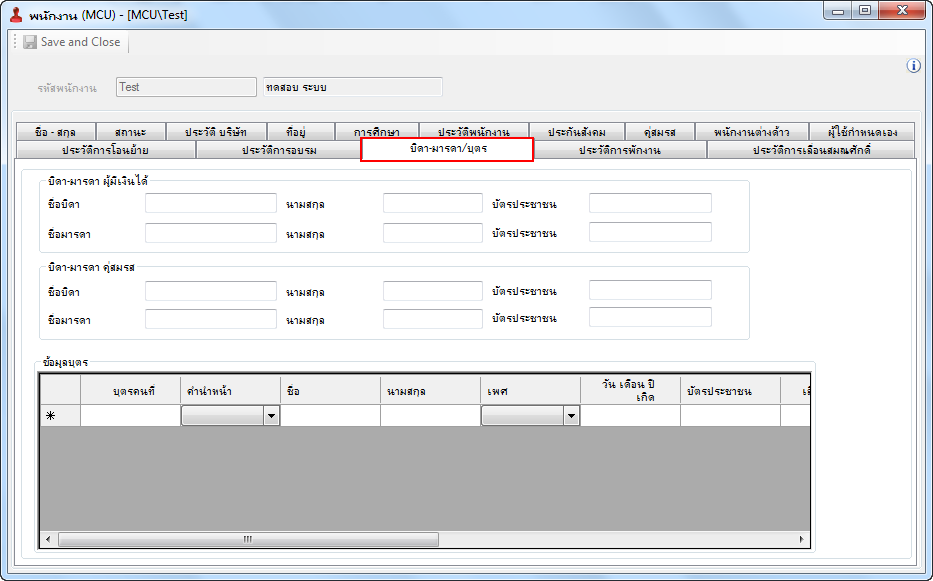 Tab ประวัติการพักงาน เมื่อมีการเปลี่ยนสถานะของบุคลากรในแฟ้ม ประวัติบริษัท ในส่วนข้อมูล สถานะ เป็นพักงาน และระบุวันที่เริ่มต้น และสิ้นสุด พร้อมทั้งเหตุผลในการพักงาน ข้อมูลดังกล่าวจะมาแสดงในแฟ้มการพักงานโดยอัตโนมัติ หรือ หากมีการใช้งานระบบประเมินผลการปฏิบัติงาน (APS) ร่วมด้วย หากมีการบันทึกการประเมินผลและมีการกำหนดให้พักงาน ก็จะสามารถใช้เมนู โอนข้อมูลการพักงานเข้าข้อมูลของบุคลากร เพื่อให้ข้อมูลจากระบบประเมินผลการปฏิบัติงานมาแสดงในแฟ้มการพักงานได้อีกทางหนึ่ง โดยไม่ต้องมาทำการบันทึกซ้ำซ้อนอีก  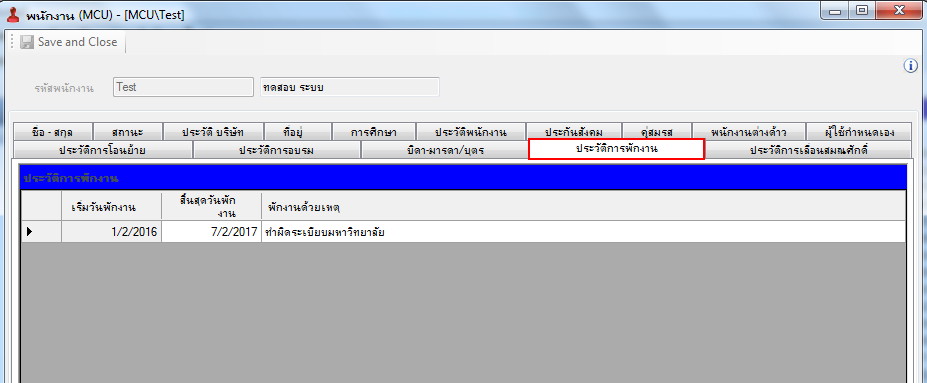 Tab ประวัติการเลื่อนสมณศักดิ์ เมื่อมีการแก้ไขข้อมูลสมณศักดิ์ในแฟ้มชื่อ – สกุล และระบุวันที่มีผล และข้อมูลหมายเหตุเพิ่มเติม ข้อมุลดังกล่าวจะมาแสดงที่แฟ้มประวัติการเลื่อนสมณศักดิ์โดยอัตโนมัติ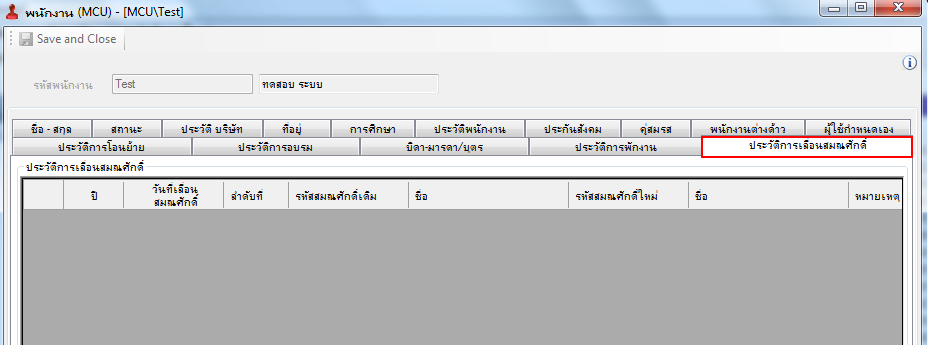 หากมีการแก้ไขข้อมูลบุคลากร เมื่อแก้ไขเสร็จแล้วให้กดปุ่ม Save and Close 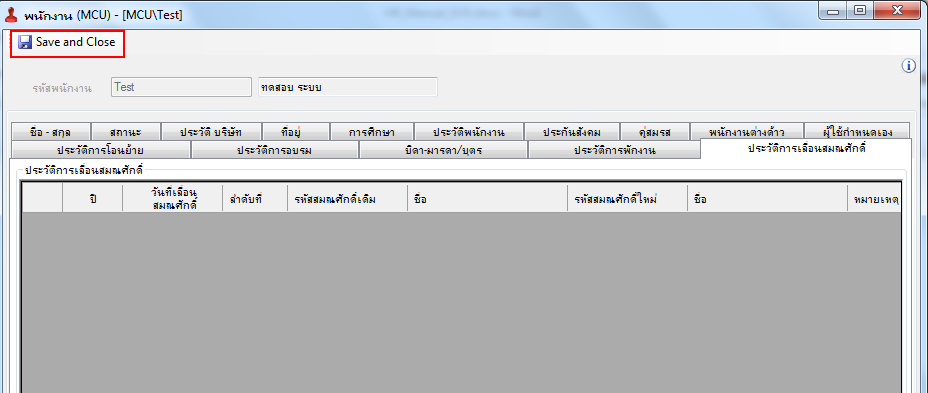 หากต้องการเพิ่มข้อมูลบุคลากรใหม่ ให้คลิกขวาที่พื้นที่ว่าง แล้วเลือก New 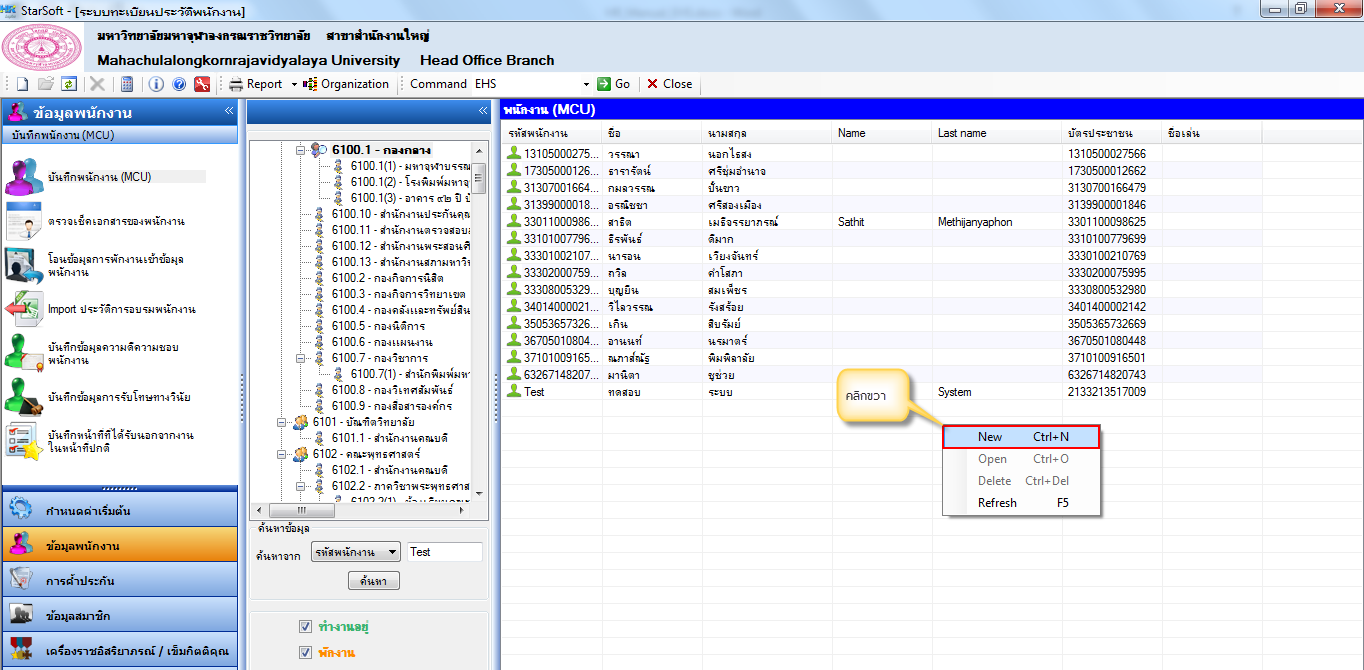 จะปรากฏหน้าต่างเพื่อกรอกข้อมูลของบุคลากรขึ้นมา ให้กรอกข้อมูลให้เรียบร้อย หากต้องการแนบรูปภาพของบุคลากรให้คลิกขวาในช่องสี่เหลี่ยม จากนั้นเลือก Import เพื่อนำเข้ารูปภาพของบุคลากร เสร็จแล้วกดปุ่ม Save and Close เพื่อออกจากหน้าต่างนี้ หรือ Save and New เพื่อบันทึกข้อมูลบุคลากรคนต่อไป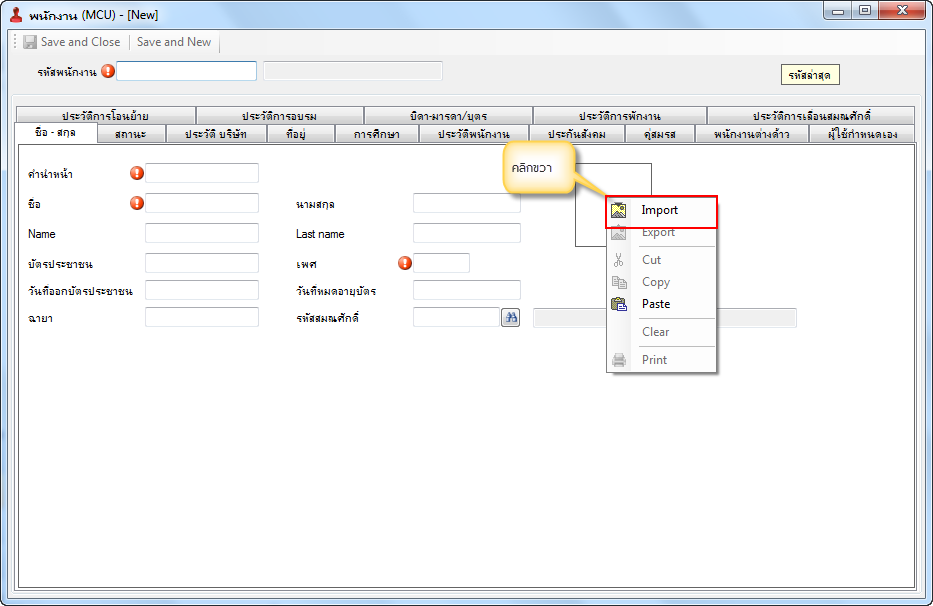 ตรวจเช็คเอกสารของพนักงาน โปรแกรมสามารถให้มีการบันทึกเก็บไฟล์ที่เป็นรูปภาพได้ โดยผู้ใช้งานสามารถทำการสแกนเอกสารต่างๆ ของพนักงาน และบันทึกเก็บไว้ในระบบด้วย ซึ่งโปรแกรมได้รวบรวมรายชื่อเอกสารไว้ให้เพื่อให้ผู้ใช้งานเลือกบันทึกไฟล์รูปภาพได้ตามรายชื่อเอกสาร เช่น บัตรประจำตัวประชาชน, สำเนาทะเบียนบ้าน, บัตรประกันสังคม, บัตรประจำตัวผู้เสียภาษี, ทะเบียนสมรส, ใบเกิดของบุตร เป็นต้นขั้นตอนในการทำงาน คลิกข้อมูลพนักงาน > ตรวจเช็คเอกสารของพนักงาน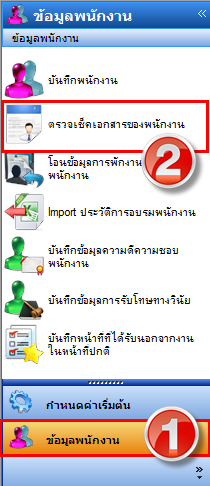 จะเข้าสู่หน้าจอตรวจเช็คเอกสารของพนักงาน หากต้องการเพิ่มรายชื่อพนักงานที่ทำการตรวจเอกสาร ให้คลิกขวาในพื้นที่ว่าง จากนั้นเลือก New 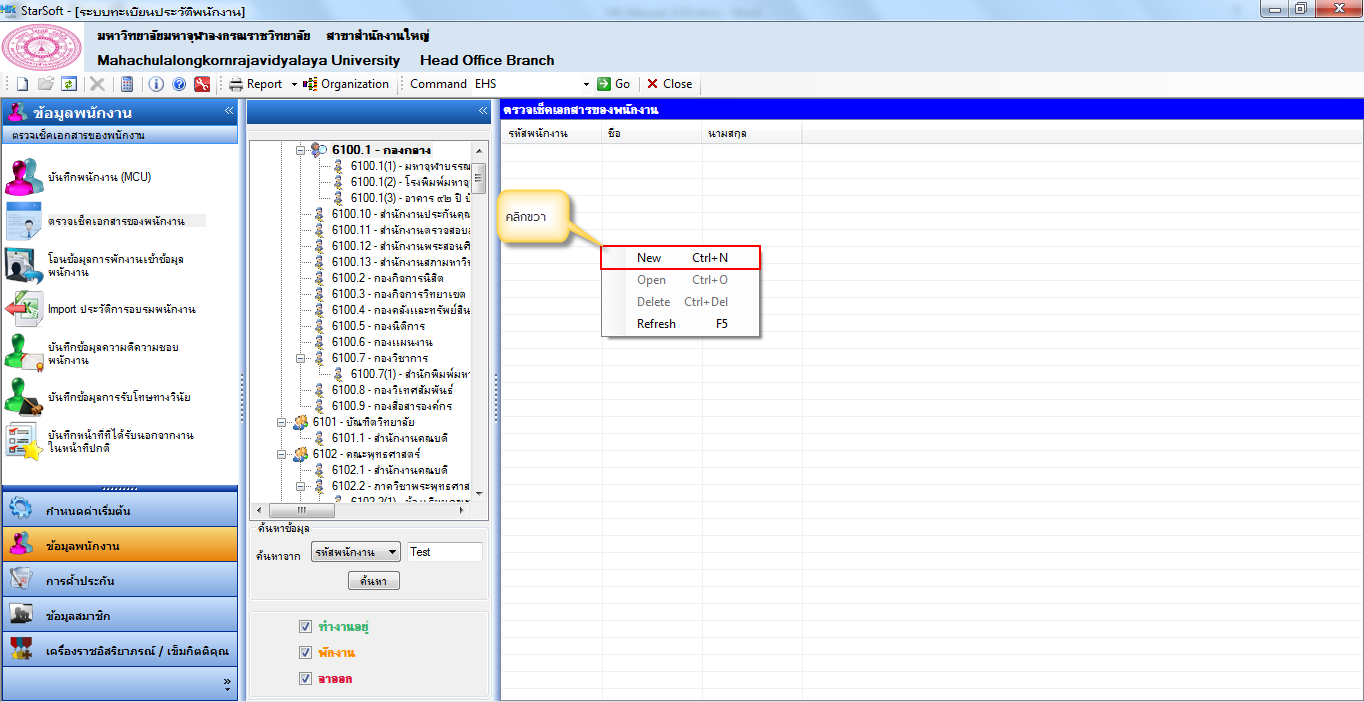 จะมีหน้าต่างตรวจเช็คเอกสารของพนักงานแสดงขึ้นมา ให้คลิกที่รูปกล้องส่องทางไกลที่ช่องรหัสพนักงานเพื่อเลือกชื่อบุคลากรที่ต้องการ เมื่อเลือกชื่อบุคลากรแล้วโปรแกรมจะดึงรายละเอียดของบุคลากรมาแสดงที่ช่องด้านล่างให้เองอัตโนมัติ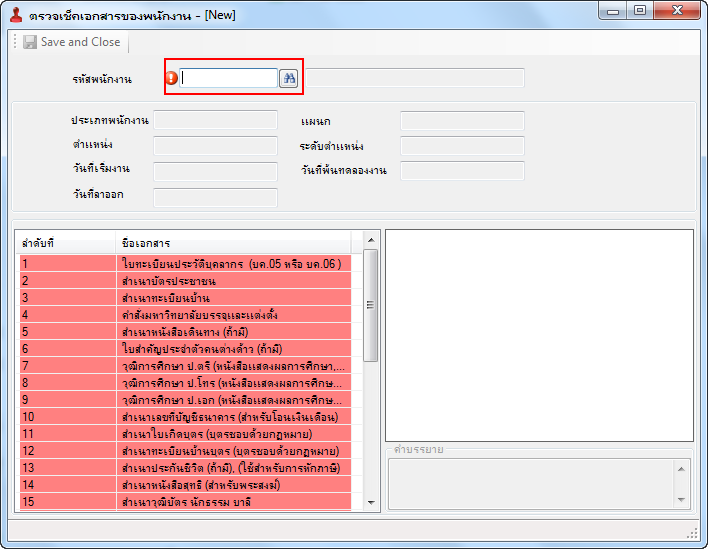 เลือกชื่อเอกสารที่ต้องการ จากนั้นคลิกขวาที่ช่องสี่เหลี่ยมด้านขวามือ เลือก Import เพื่อนำเข้ารูปภาพของเอกสาร สามารถพิมพ์รายละเอียดได้ที่ช่องคำบรรยายที่อยู่ด้านล่างของช่องสี่เหลี่ยม เสร็จแล้วกด Save and Closese 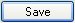 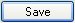 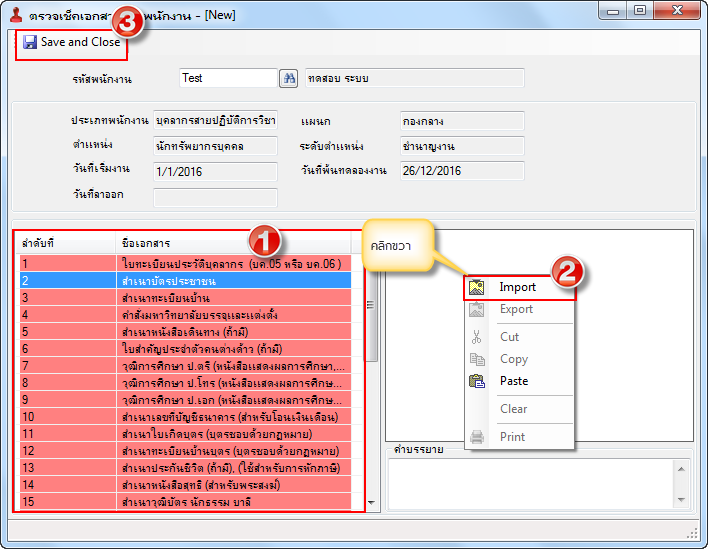 Import ประวัติการอบรมพนักงาน	เป็นเมนูที่ใช้เพื่อการนำเข้าข้อมูลประวัติการอบรมของบุคลากรจากไฟล์ Excel  โดยไม่ต้องทำการบันทึกประวัติการอบรมของบุคลากรทีละคน ซึ่งระบบจะมีไฟล์ Excel ต้นแบบ*  ให้และผู้ใช้งานสามารถบันทึกข้อมูลตามรูปแบบไฟล์ Excel ให้เรียบร้อย ก่อนนำเข้าสู่ระบบด้วยเมนูย่อย Import ประวัติการอบรมพนักงาน * ไฟล์ Excel ต้นแบบ สามารถ Export ออกมาได้ด้วยการเข้าไปที่ระบบ Utility > เมนู ระบบฝึกอบรมและพัฒนา > เมนูย่อย Export Format TDSขั้นตอนในการทำงาน คลิกข้อมูลพนักงาน > Import ประวัติการอบรมพนักงาน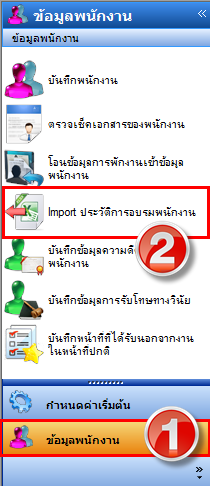 จะแสดงหน้าต่าง Import ประวัติการอบรมของพนักงานขึ้นมา ให้คลิกที่รูปแฟ้มที่อยู่ด้านขวาของช่องเลือกแฟ้มข้อมูลเพื่อเลือกไฟล์ Import จากนั้นกดปุ่ม Import จะมีข้อมูลแสดงขึ้นมาที่ช่อง Details ด้านล่าง จากนั้นกดปุ่ม Save and Close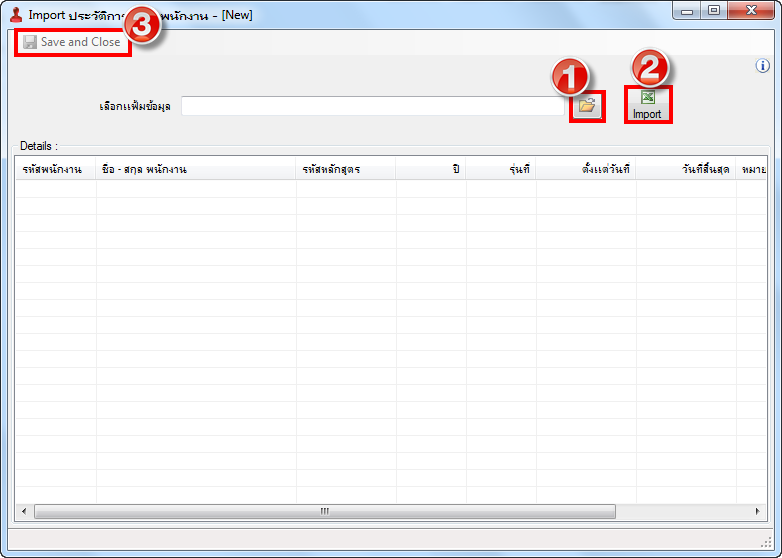 บันทึกข้อมูลความดีความชอบพนักงาน 	เพื่อใช้ในการบันทึกความดีความชอบของบุคลากร ตามรหัสความดีความชอบที่ได้กำหนดไว้แล้ว โดยใส่รายละเอียดความดีความชอบของบุคลากรแต่ละครั้งได้ขั้นตอนในการทำงาน คลิกข้อมูลพนักงาน > บันทึกข้อมูลความดีความชอบพนักงาน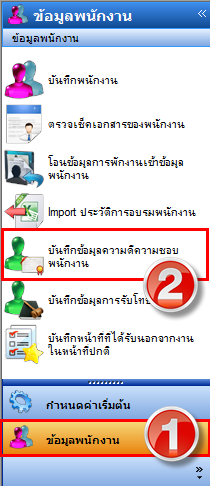 จะเข้าสู่หน้าจอบันทึกข้อมูลความดีความชอบพนักงาน หากต้องการเพิ่มรายชื่อบุคลากรที่ได้รับความดีความชอบ ทำได้โดยคลิกขวาที่พื้อนที่ว่าง จากนั้นเลือก New 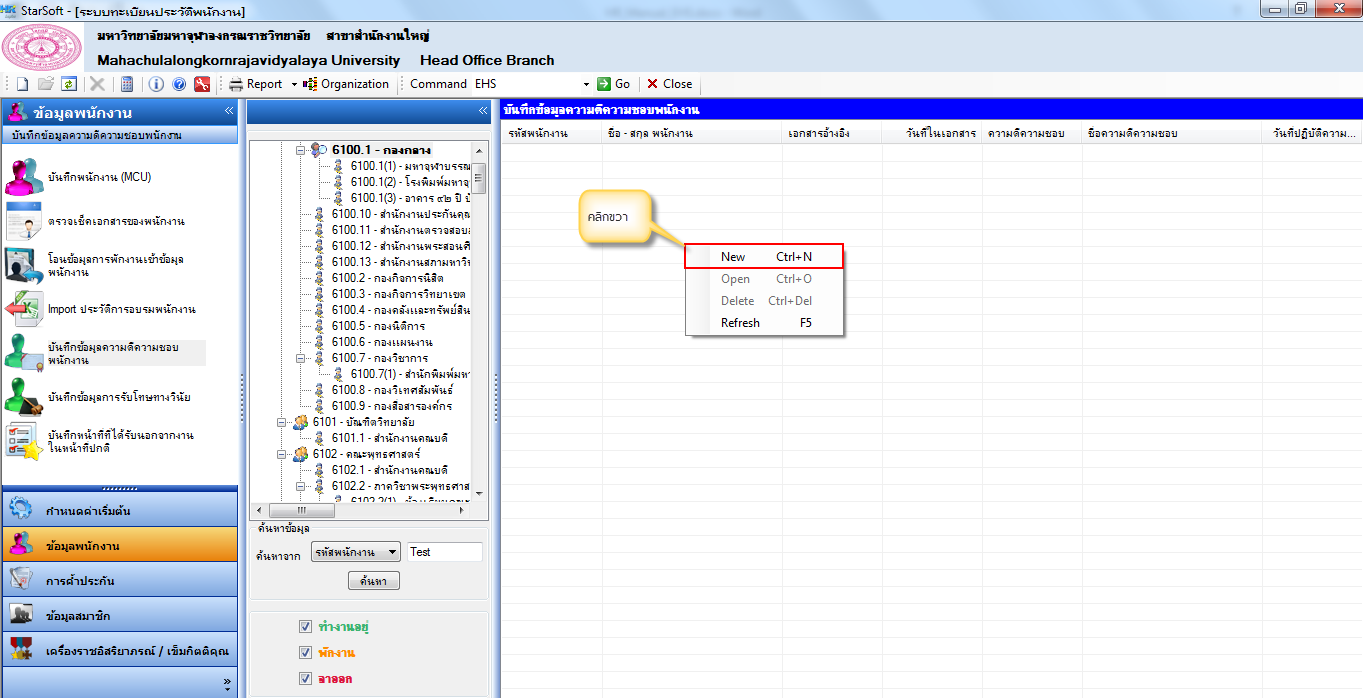 จะมีหน้าต่าง บันทึกความดีความชอบพนักงานแสดงขึ้นมา ให้กำหนดชื่อเอกสารอ้างอิง ใส่รหัสพนักงานโดยการคลิกที่ปุ่มกล้องส่องทางไกลเพื่อค้นหา ใส่วันที่ในเอกสารกดรูปกล้องส่งทางไกล เพื่อค้นหารหัสความดีความชอบที่ได้สร้างไว้สามารถเพิ่มรายละเอียดได้ที่ช่องรายละเอียดความดีความชอบเมื่อกรอกรายละเอียดเสร็จแล้วกดปุ่ม Save and Close 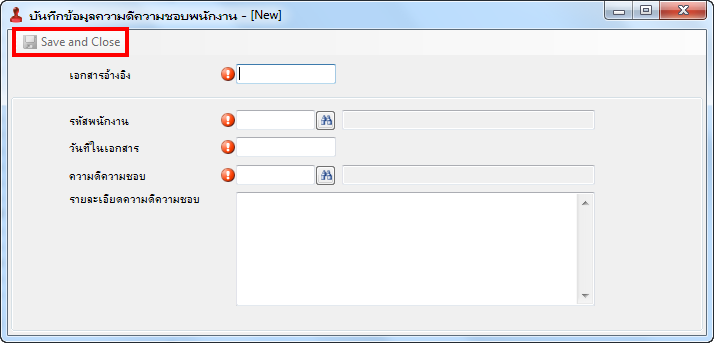 บันทึกข้อมูลการรับโทษทางวินัย 	เพื่อใช้ในการบันทึกข้อมูลการรับโทษทางวินัยของบุคลากร ตามรหัสโทษทางวินัยที่ได้กำหนดไว้แล้ว โดยสามารถใส่รายละเอียดบทลงโทษและฐานความผิดของพนักงานแต่ละครั้งได้ ขั้นตอนในการทำงาน คลิกข้อมูลพนักงาน > บันทึกข้อมูลการรับโทษทางวินัย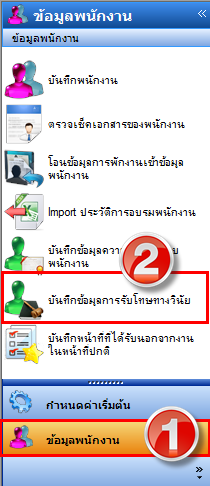 จะเข้าสู่หน้าจอบันทึกการรับโทษทางวินัย หากต้องการเพิ่มบุคลากรที่ได้รับโทษทางวินัย ให้คลิกขวาที่พื้นที่ว่าง จากนั้นเลือก New 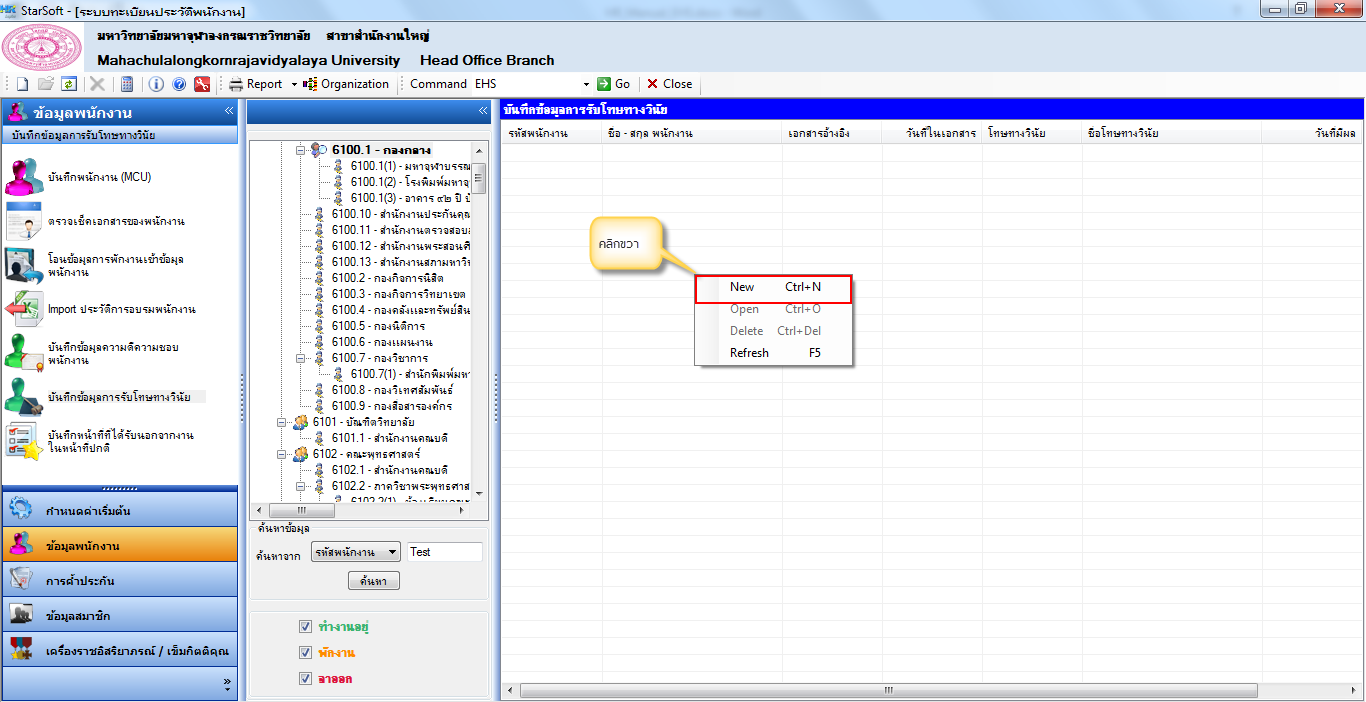 จะมีหน้าต่างบันทึกข้อมูลการรับโทษทางวินัยแสดงขึ้นมา กำหนดชื่อเอกสารอ้างอิงที่ช่องเอกสารอ้างอิง คลิกที่รูปกล้องส่องทางไกลที่ช่องรหัสพนักงานเพื่อเลือกพนักงานที่ต้องการระบุวันที่ในเอกสารในช่องวันที่ในเอกสารคลิกที่รูปกล้องส่องทางไกลที่ช่องโทษทางวินัยเพื่อค้นหารหัสโทษทางวินัยบรรยายรายละเอียดของบทลงโทษที่ช่องบทลงโทษระบุฐานความความผิดที่ช่องฐานความผิดระบุวันที่มีผลที่ช่องวันที่มีผลระบุวันที่สิ้นสุดที่ช่องวันที่สิ้นสุดจากนั้นกดปุ่ม Save and Close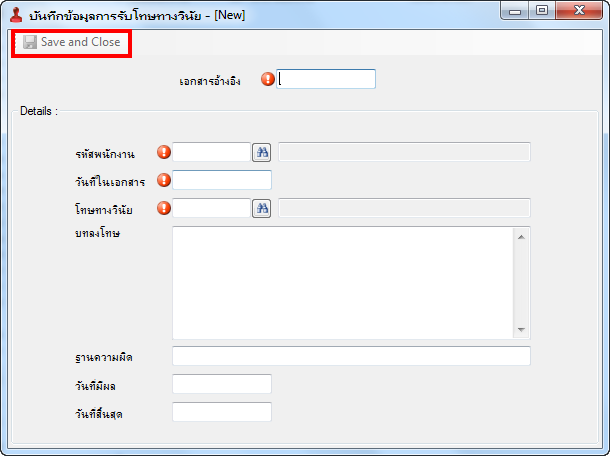 บันทึกหน้าที่ที่ได้รับนอกจากงานในหน้าที่ปกติ	เพื่อใช้ในกรณีที่มีการมอบหมายหน้าที่อื่นให้กับบุคลากรนอกเหนือจากหน้าที่ที่บุคลากรได้รับผิดชอบขั้นตอนในการทำงาน คลิกข้อมูลพนักงาน > บันทึกหน้าที่ที่ได้รับนอกจากงานในหน้าที่ปกติ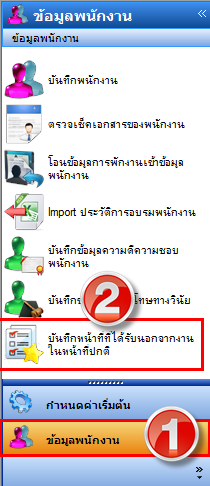 จะเข้าสู่หน้าจอบันทึกหน้าที่ที่ได้รับนอกจากงานในหน้าที่ปกติ หากต้องการเพิ่มข้อมูล ให้คลิกขวาที่พื้นที่ว่าง เลือก New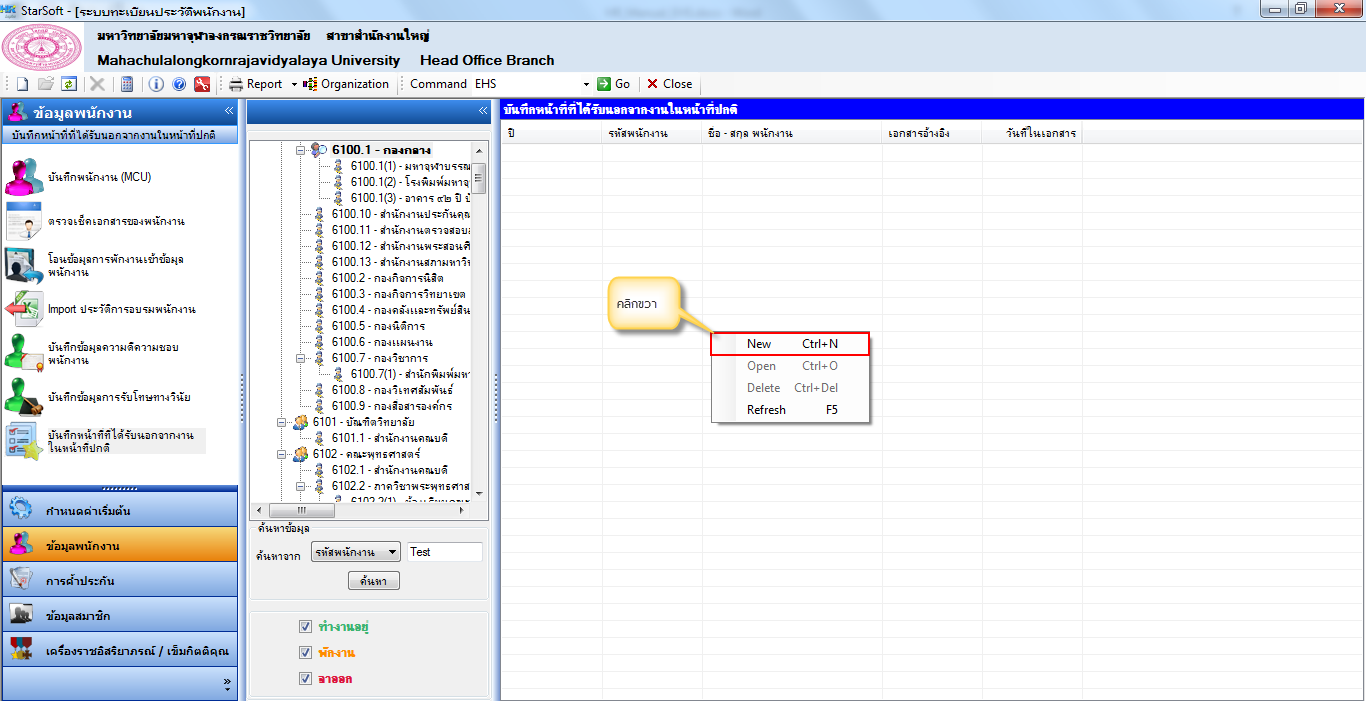 จะมีหน้าต่างบันทึกหน้าที่ที่ได้รับนอกจากงานในหน้าที่ปกติขึ้นมา ให้ระบุระบุปีที่ต้องการระบุรหัสพนักงานระบุเลขที่เอกสารอ้างอิงระบุวันที่ในเอกสารกำหนดวันที่ให้งานและวันที่สิ้นสุดระบุรายละเอียดงานที่มอบหมายให้พนักงานระบุหมายเหตุ(ถ้ามี)กดปุ่ม Save and Close 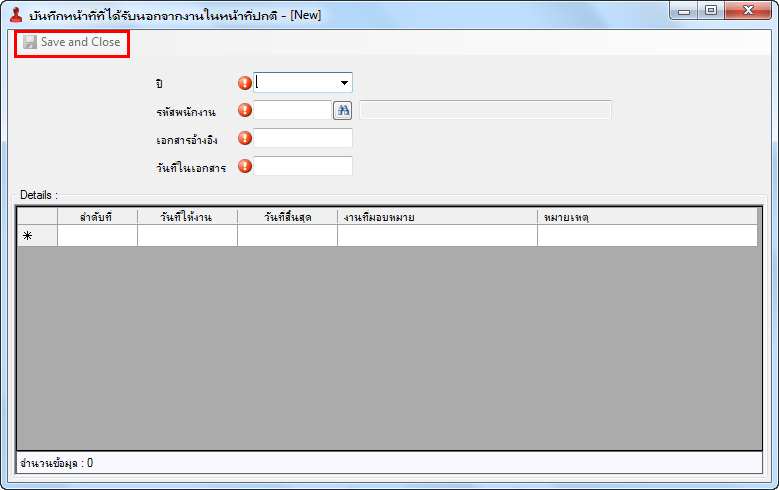 เครื่องราชอิสริยาภรณ์/ เข็มกิติคุณ 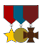 เป็นการบันทึกข้อมูลที่เกี่ยวข้องกับการได้รับเครื่องราชอิสริยาภรณ์ของบุคลากร ซึ่งเมนูเครื่องราชอิสริยาภรณ์/ เข็มกิติคุณ ก็จะมีเมนูย่อย ดังนี้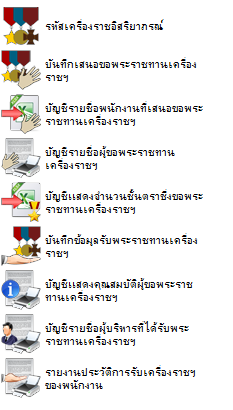 รหัสเครื่องราชอิสริยาภรณ์เป็นการกำหนดรหัสเครื่องราชอิสริยาภรณ์เพื่อมาบันทึกให้กับบุคลากรขั้นตอนในการทำงาน คลิกเครื่องราชอิสริยาภรณ์/ เข็มกิติคุณ > รหัสเครื่องราชอิสริยาภรณ์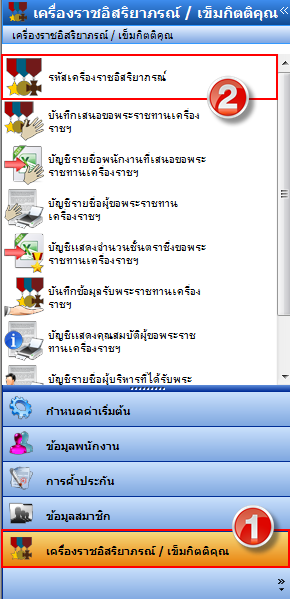 จะแสดงหน้าต่างรหัสเครื่องราชอิสริยาภรณ์ขึ้นมา ให้กำหนดรหัสเครื่องราชอิสริยาภรณ์, ชื่อเครื่องราชฯ, ชื่อเครื่องราชฯ ภาษาอังกฤษ, ชื่อย่อ และระบุระดับเครื่องราชอิสริยาภรณ์ จากนั้นกดปุ่ม Save and Close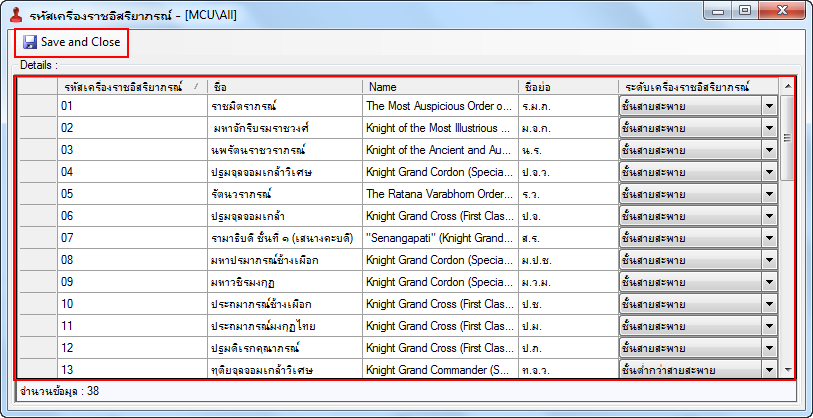 บันทึกเสนอขอพระราชทานเครื่องราชอิสริยาภรณ์เป็นการบันทึกรายชื่อบุคลากรที่ได้รับการเสนอขอฯ เมื่อมีการเสนอขอพระราชทานเครื่องราชอิริยาภรณ์ ขั้นตอนในการทำงาน คลิกเครื่องราชอิสริยาภรณ์/ เข็มกิติคุณ > บันทึกเสนอขอพระราชทานเครื่องราชอิสริยาภรณ์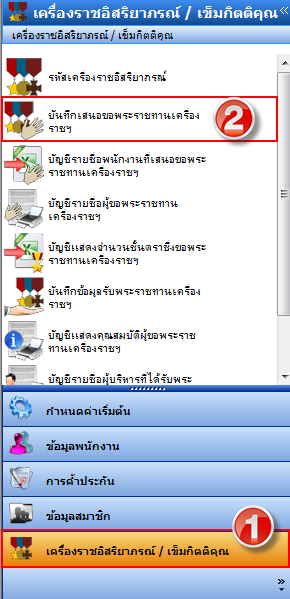 จะแสดงหน้าต่างบันทึกเสนอขอพระราชทานเครื่องราชฯ ขึ้นมา ให้ระบุเงื่อนไขที่ต้องการกรองรายชื่อของบุคลากรโดยช่องที่มีเครื่องหมายตกใจสีแดง คือช่องที่บังคับต้องกรอก และช่องเครื่อราชอิสริยาภรณ์หมายถึงเครื่องราชที่บุคลากรจะถูกเสนอขอ เสร็จแล้วกดปุ่ม ตกลง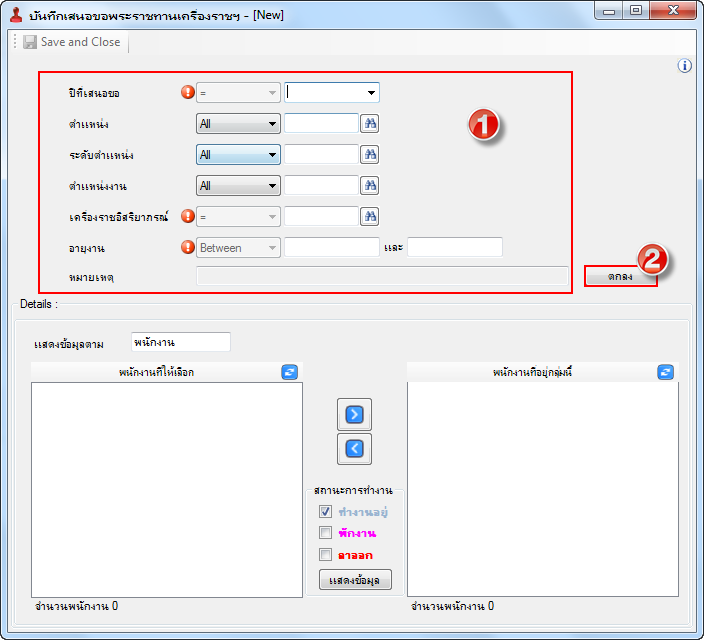 จะแสดงรายชื่อของบุคลากรที่เข้าเงื่อนไขที่ตั้งขึ้นมาในช่องด้านซ้ายมือ ให้คลิกเลือกรายชื่อบุคลากรที่ต้องการ แล้วคลิกปุ่ม > เพื่อย้ายรายชื่อไปไว้ทางฝั่งขวามือ รายชื่อบุคลากรที่อยู่ทางฝั่งขวามือคือรายชื่อที่จะถูกเสนอขอตามรหัสเครื่องราชฯ ที่เลือกไว้ จากนั้นกดปุ่ม Save and Close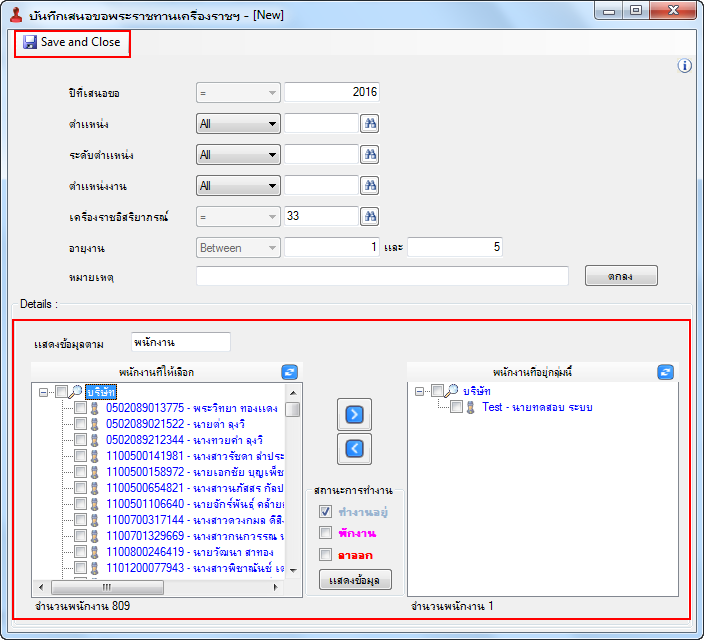 บัญชีรายชื่อพนักงานที่เสนอขอพระราชทานเครื่องราชฯรายงานแสดงรายชื่อบุคลากรที่ได้รับการเสนอขอพระราชทานเครื่องราชฯ ที่ได้ทำการบันทึกข้อมูลลงในระบบขั้นตอนในการทำงาน คลิกเครื่องราชอิสริยาภรณ์/ เข็มกิติคุณ > บัญชีรายชื่อพนักงานที่เสนอขอพระราชทานเครื่องราชฯ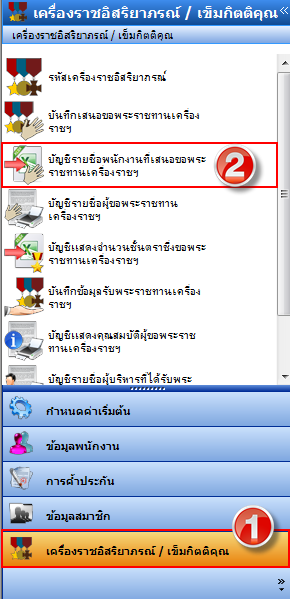 จะมีหน้าต่างบัญชีรายชื่อพนักงานที่เสนอขอพระราชทานเครื่องราชฯ เพื่อให้เลือกเงื่อนไขในการเรียกรายงาน จากนั้นกดปุ่ม Export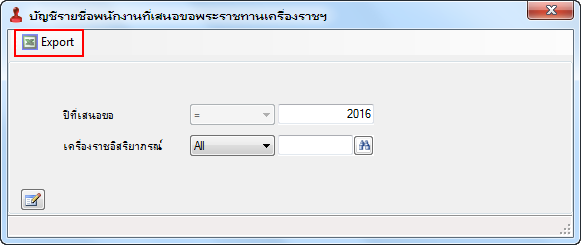 ตัวอย่างรายงาน 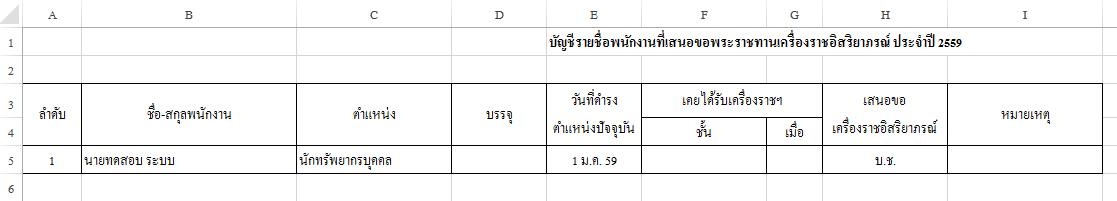 บัญชีแสดงจำนวนชั้นตราซึ่งขอพระราชทานเครื่องราชรายงานแสดงจำนวนบุคลากรที่ได้รับการเสนอขอตามชั้นตราที่เลือกขั้นตอนในการทำงาน คลิกเครื่องราชอิสริยาภรณ์/ เข็มกิติคุณ > บัญชีแสดงจำนวนชั้นตราซึ่งขอพระราชทานเครื่องราช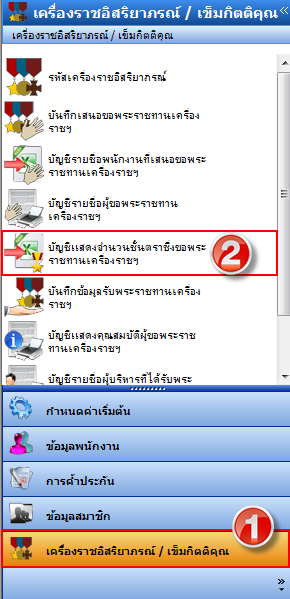 จะมีหน้าต่างบัญชีแสดงจำนวนชั้นตราซึ่งขอพระราชทานเครื่องราชฯ เพื่อให้เลือกเงื่อนไขในการเรียกรายงาน จากนั้นกดปุ่ม Export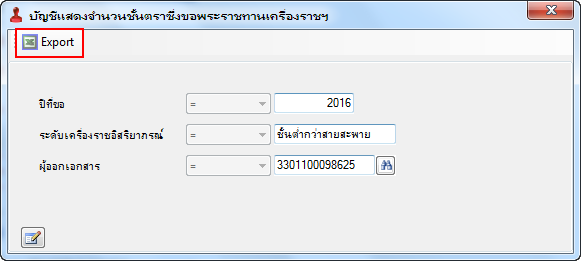 ตัวอย่างรายงาน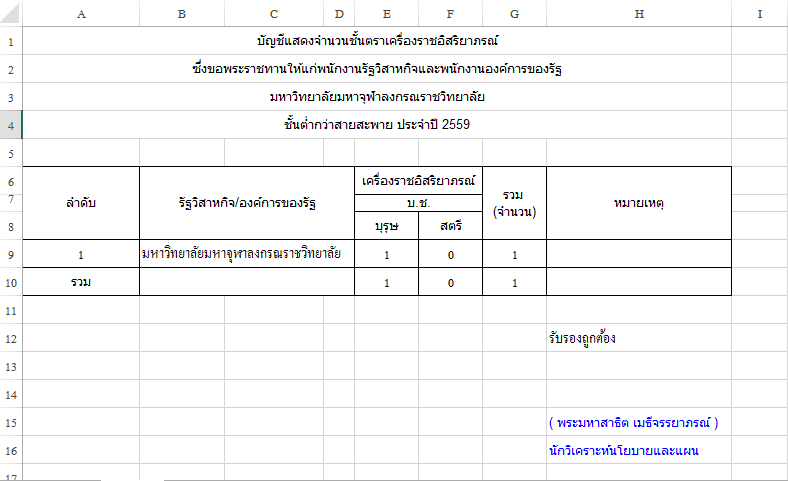 บันทึกข้อมูลรับพระราชทานเครื่องราชฯเพื่อบันทึกข้อมูลรายชื่อของบุคลากรที่ได้รับพระราชทานเครื่องราชฯ แล้วขั้นตอนในการทำงาน คลิกเครื่องราชอิสริยาภรณ์/ เข็มกิติคุณ > บันทึกข้อมูลรับพระราชทานเครื่องราชฯ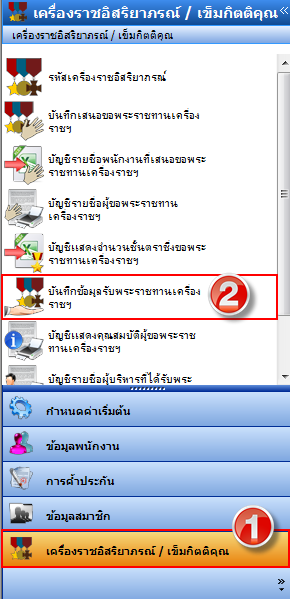 หน้าจอบันทึกข้อมูลรับพระราชทานเครื่องราชฯ คลิกขวาที่พื้นที่ว่าง > New เพื่อเพิ่มรายชื่อบุคลากรที่ต้องการบันทึก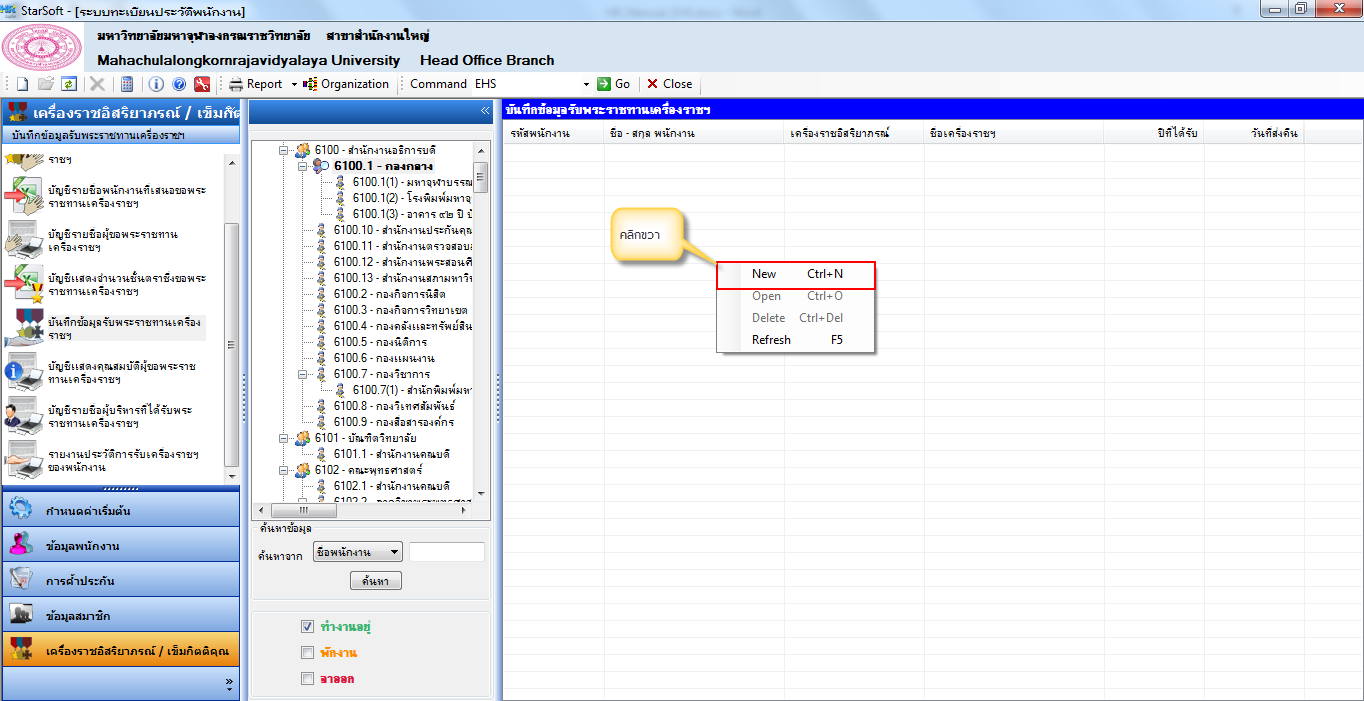 หน้าต่างบันทึกข้อมูลรับพระราชทานเครื่องราชฯ เลือกรหัสของบุคลากรที่ต้องการที่ช่องรหัสพนักงาน  ระบุรายละเอียดข้อมูลเครื่องราชฯ ที่บุคลากรณ์ได้รับ จากนั้นกดปุ่ม Save and Close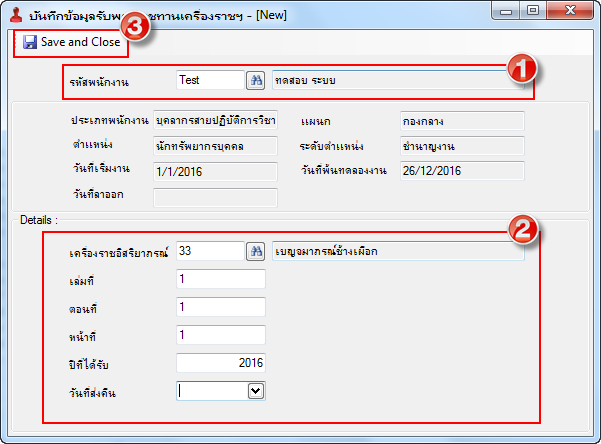 รายงานประวัติการรับเครื่องราชฯ ของพนักงานรายงานแสดงประวัติการได้รับเครื่องราชฯ ของบุคลากรขั้นตอนในการทำงาน คลิกเครื่องราชอิสริยาภรณ์/ เข็มกิติคุณ > รายงานแสดงประวัติการรับเครื่องราชฯ ของพนักงาน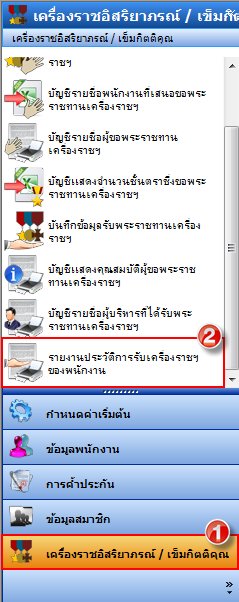 จะมีหน้าต่างบัญชีแสดงจำนวนชั้นตราซึ่งขอพระราชทานเครื่องราชฯ เพื่อให้เลือกเงื่อนไขในการเรียกรายงาน จากนั้นกดปุ่ม Preview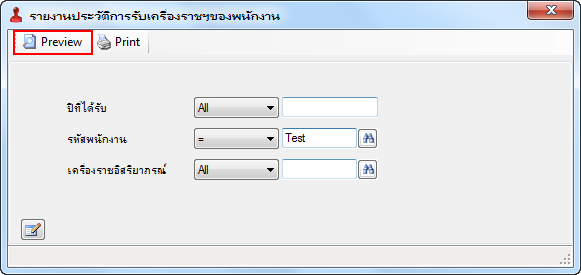 ตัวอย่างรายงาน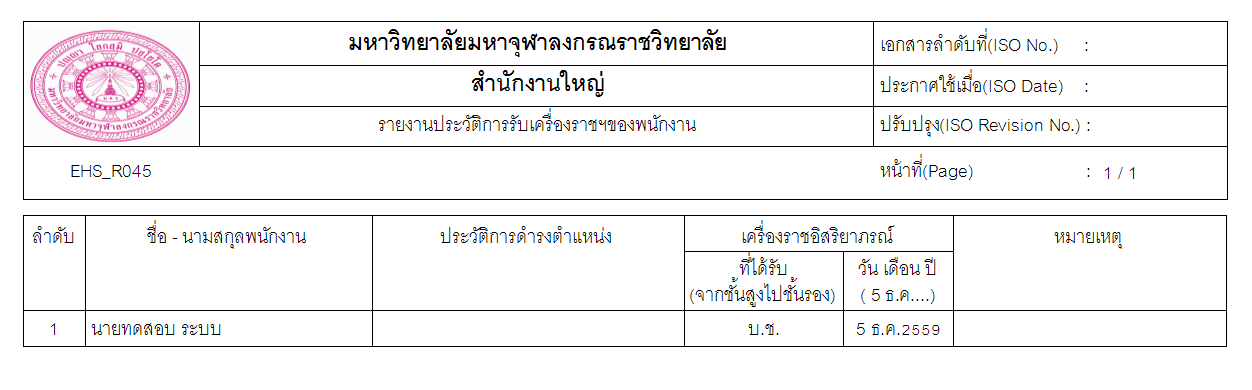 รายงาน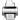 การเข้าสู่เมนูรายงานทำได้โดยการคลิกที่ปุ่ม Report ที่อยู่ด้านบน แล้วเลือกรายงานงานที่ต้องการ แล้วกำหนดเงื่อนไขจากนั้นคลิกที่ปุ่ม Preview  เพื่อดูตัวอย่างรายงานหรือคลิกที่ปุ่ม Print เพื่อพิมพ์ออกทางเครื่องพิมพ์รายงานของระบบทะเบียนประวัติพนักงาน  มีดังนี้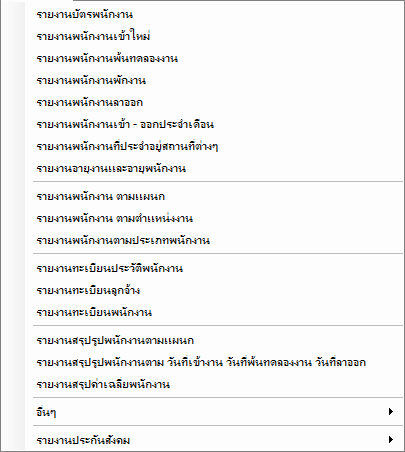 อื่นๆ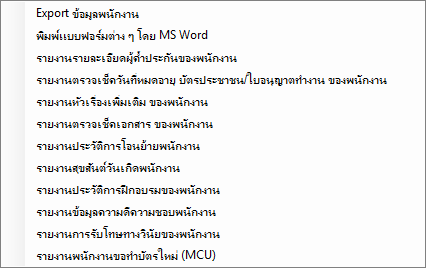 ในระบบทะเบียนประวัติพนักงานมีรายงานให้เลือกมากมาย ดังนั้นผู้เขียนจะขอยกตัวอย่างขั้นตอนการออกรายงานบางตัวอย่างมาแสดงให้ผู้ใช้งานได้เข้าใจมากยิ่งขึ้น  โดยจะขอยกตัวอย่างการออกรายงานเพียงบางส่วนเท่านั้นรายงานบัตรพนักงานเพื่อใช้เป็นบัตรประจำตัวบุคลากรและใช้เป็นบัตรรูด การแสดงเวลาการทำงาน เข้า - ออก ในระบบ Time Attendance System (TAS)ขั้นตอนในการทำรายงานเลือกรายงาน > รายงานบัตรพนักงาน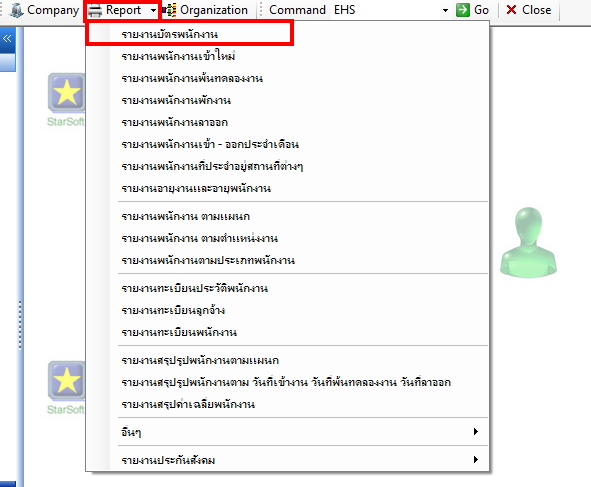 จะมีหน้าต่างให้เลือกรหัสบุคลากรแสดงขึ้นมา สามารถคลิกที่รูปกล้องส่องทางไกลเพื่อเลือกบุคลากรที่ต้องการ จากนั้นกดปุ่ม Preview เพื่อดูรายงาน หรือต้องการกำหนดเงื่อนไขมากกว่าให้คลิกที่เครื่องหมายด้านล่างซ้าย จะมีเงื่อนไขขึ้นมาให้เลือกเพิ่มเติม 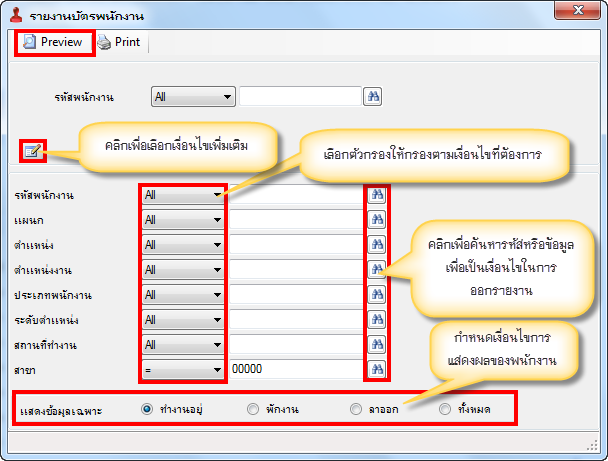 จะแสดงรายงานบัตรพนักงานออกมา ดังรูป 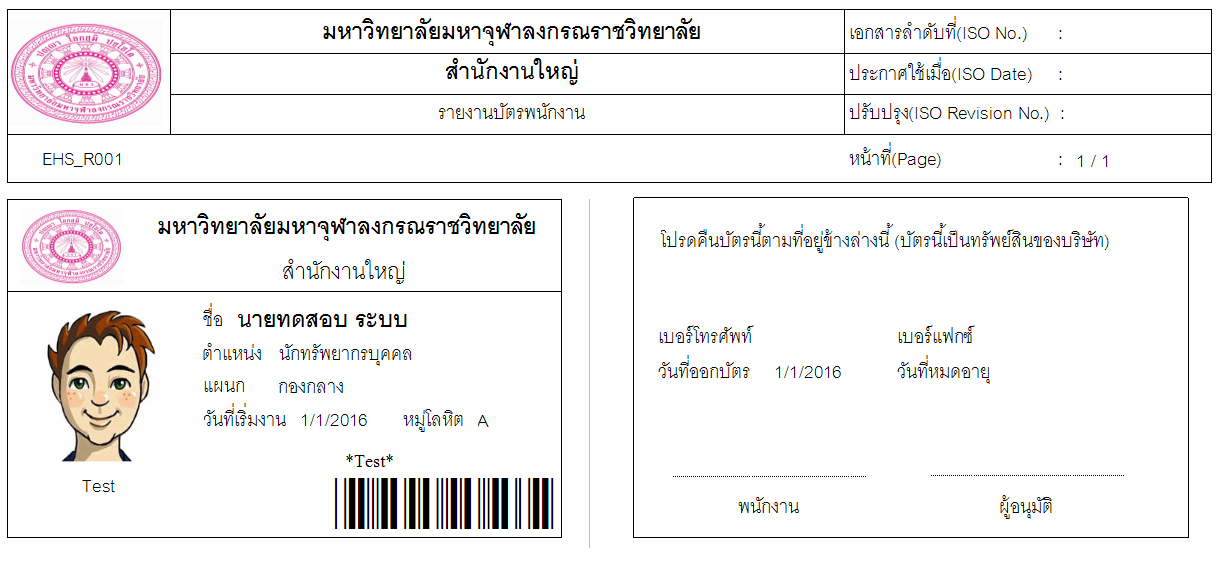 รายงานอายุงานและอายุพนักงานเพื่อนำรายงานไปใช้ประกอบการพิจารณาการให้โบนัส , การปรับเงินเดือน, การเลื่อนขั้น เป็นต้น ขั้นตอนในการทำรายงานคลิกรายงาน > รายงานอายุงานและอายุพนักงาน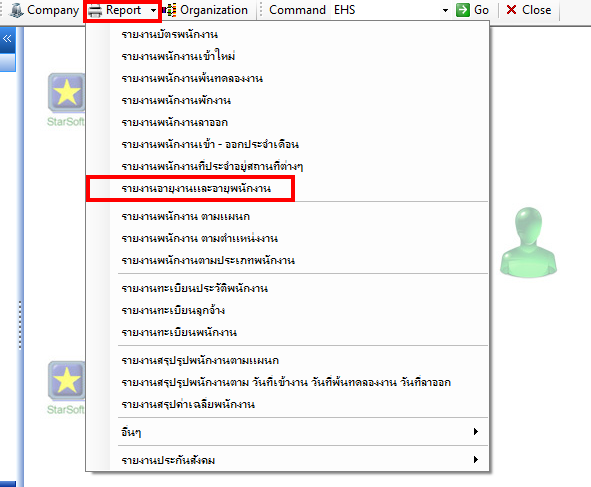 จะมีหน้าต่างเงื่อนไขแสดงขึ้นมา ให้เลือกเงื่อนไขของบุคลากร อายุงาน อายุตัวพนักงาน และระบุวันที่สิ้นสุด จากนั้นกดปุ่ม Export 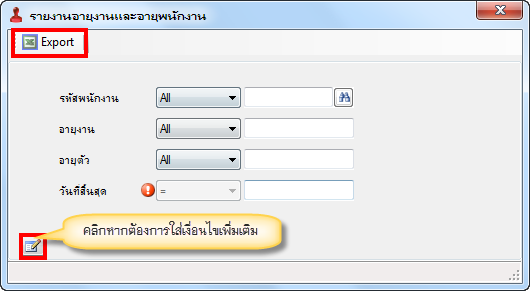 จะแสดงรายงานอายุงานและอายุพนักงานในรูปแบบของ Excel ดังรูป 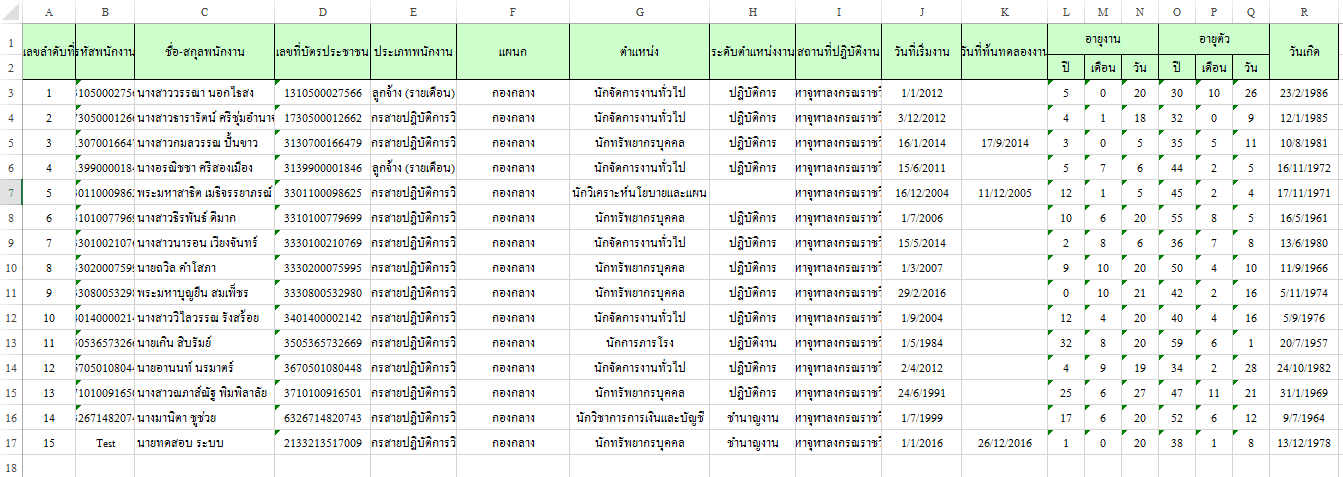 รายงานทะเบียนประวัติพนักงานขั้นตอนในการทำรายงานคลิกรายงาน > รายงานทะเบียนประวัติพนักงาน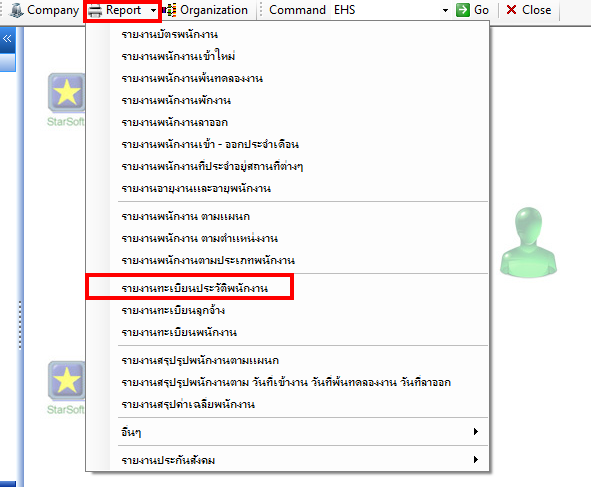 จะมีหน้าต่างให้เลือกเงื่อนไขในการแสดงรายงานแสดงขึ้นมา ให้เลือกรหัสบุคลากรที่ต้องการ จากนั้นกดปุ่ม Preview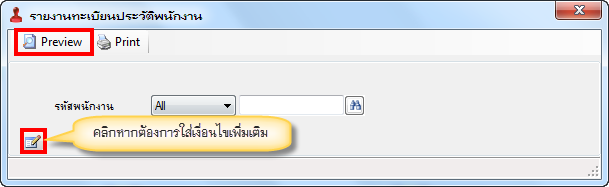 จะแสดงรายงานทะเบียนประวัติพนักงานขึ้นมา ดังรูป 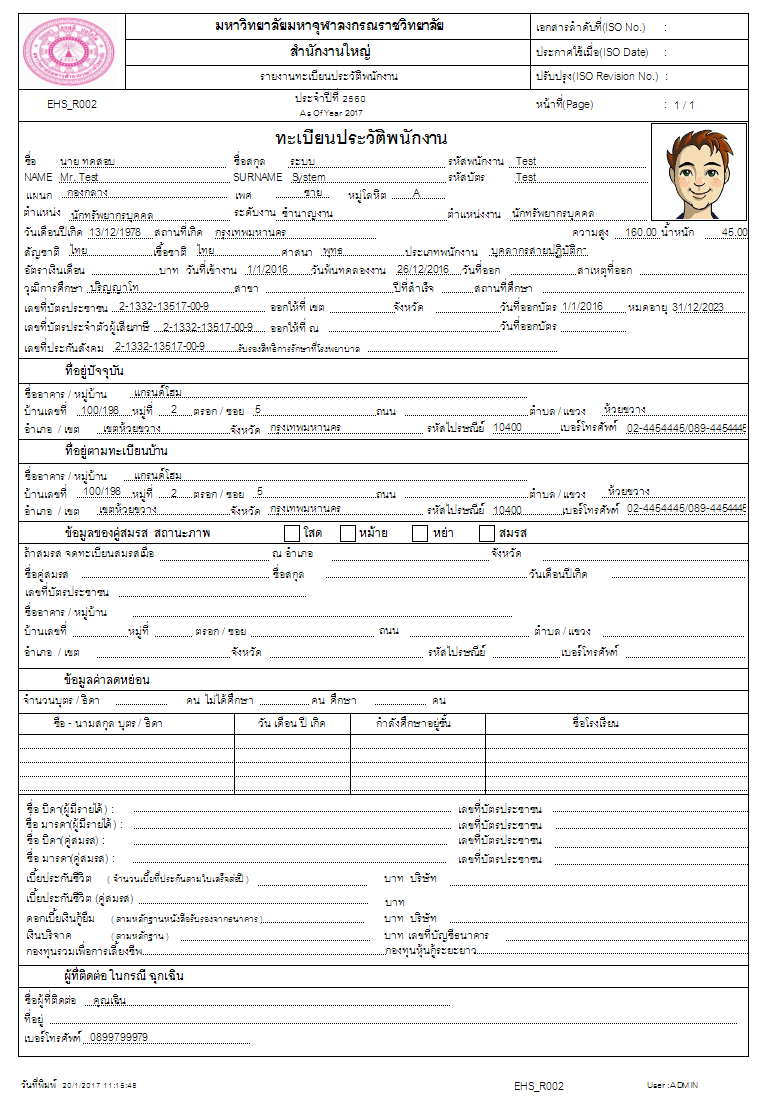 รายงานทะเบียนลูกจ้างขั้นตอนในการทำรายงาน คลิกรายงาน > รายงานทะเบียนลูกจ้าง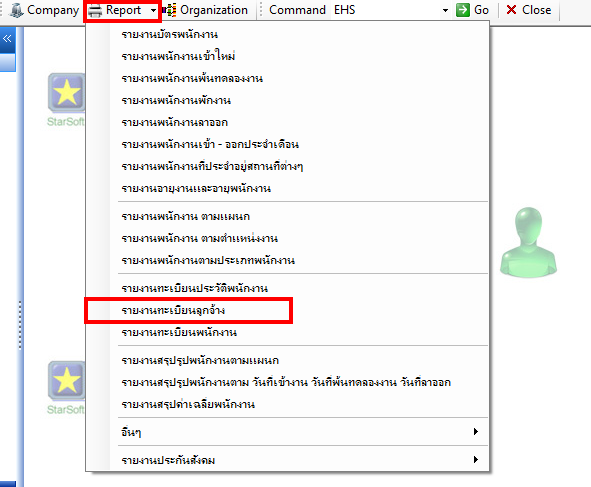 จะมีหน้าต่างให้เลือกเงื่อนไขในการแสดงรายงานขึ้นมา ให้เลือกที่อยู่ที่ต้องการพิมพ์ออกรายงาน และเลือกสถานะของบุคลากรที่ต้องการให้แสดงข้อมูล ในกรณีที่ไม่ได้ระบุสถานะให้ระบุวันที่สิ้นสุดลงไป จากนั้นกดปุ่ม Preview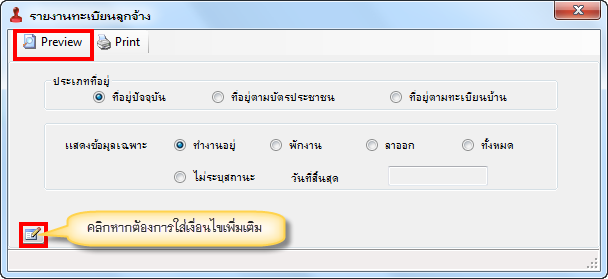 จะแสดงรายงานทะเบียนลูกจ้างขึ้นมา ดังรูป 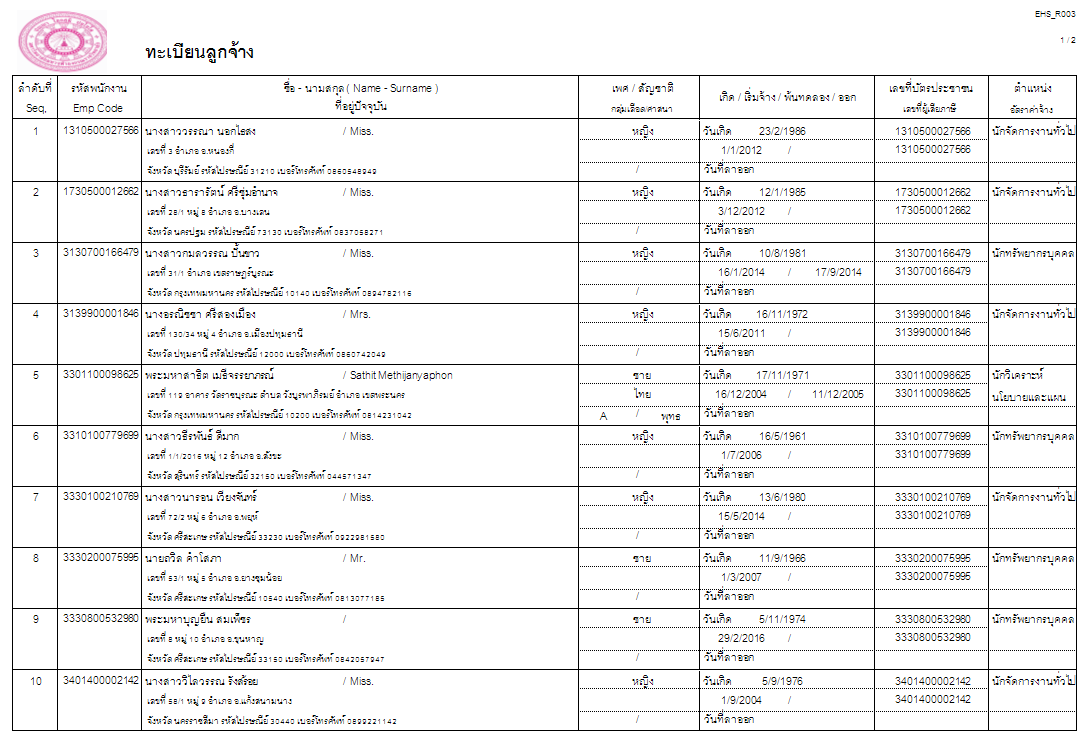 รายงานทะเบียนพนักงานเพื่อจัดพิมพ์ทะเบียนประวัติของบุคลากรซึ่งจะแสดงรายละเอียด ชื่อ - สกุล ที่อยู่อาศัย ตำแหน่ง การเริ่มทำงาน ฯลฯ ในรูปแบบฟอร์ม ทะเบียนประวัติขั้นตอนในการทำรายงานคลิกรายงาน > รายงานทะเบียนพนักงาน  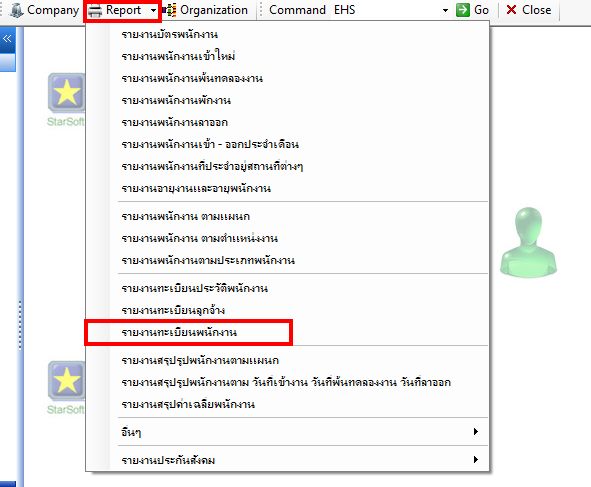 จะมีหน้าต่างให้เลือกเงื่อนไขในการแสดงรายงานขึ้นมา ให้เลือกวันที่เริ่มงาน และรหัสพนักงานที่ต้องการ จากนั้นกดปุ่ม Preview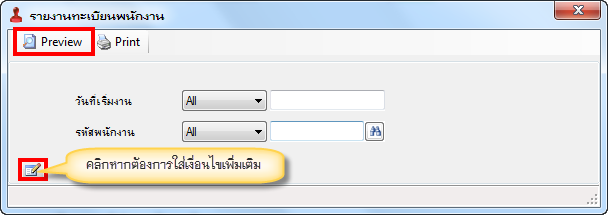 จะแสดงรายงานทะเบียนพนักงาน ดังรูป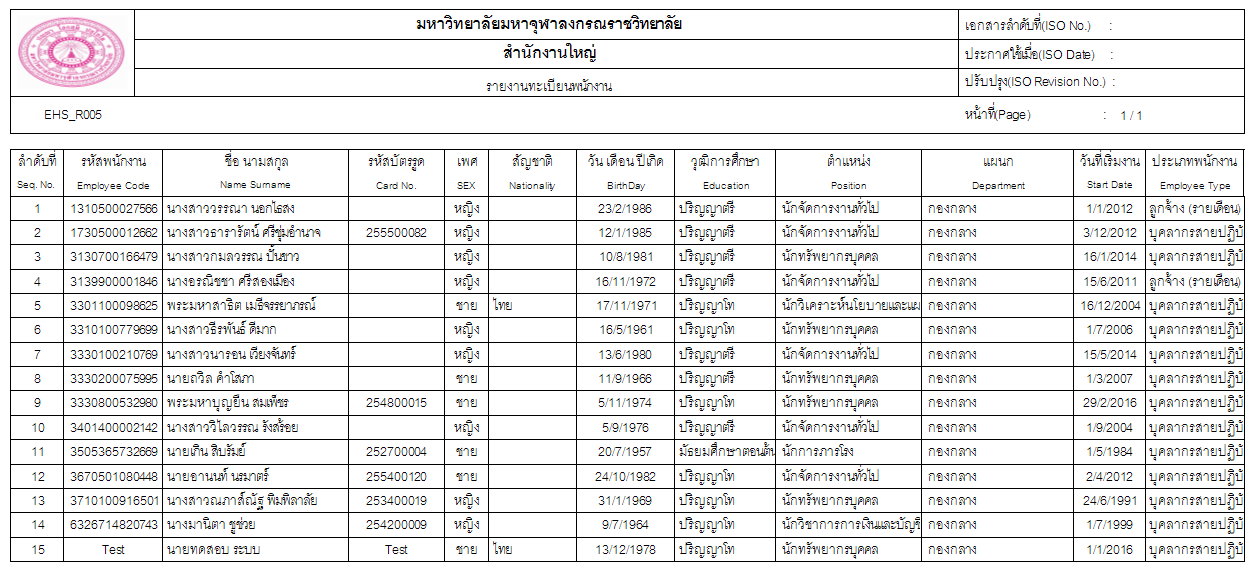 รายงานสรุปค่าเฉลี่ยพนักงานเพื่อจัดพิมพ์สรุปค่าเฉลี่ยจำนวนพนักงาน ตามสถิติจำนวนพนักงานชาย/หญิง อายุงาน สถิติวุฒิการศึกษา และ ประเภทพนักงาน เพื่อจัดหาค่าเฉลี่ยพนักงาน สรุปตามรูปแบบต่าง ๆ เพื่อใช้เป็นพื้นฐานในการพิจารณารับพนักงานใหม่ หรือตามวัตถุประสงค์อื่น ๆ ขั้นตอนในการทำรายงานคลิกรายงาน > รายงานสรุปค่าเฉลี่ยพนักงาน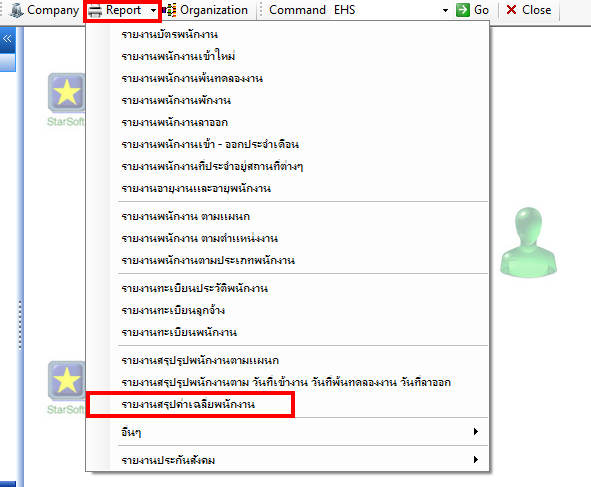 จะมีหน้าต่างให้เลือกเงื่อนไขในการแสดงรายงานขึ้นมา ให้เลือกวันที่เริ่มงาน ประเภทพนักงานที่ต้องการ และรูปแบบการแสดงแผนภาพ จากนั้นกดปุ่ม Export 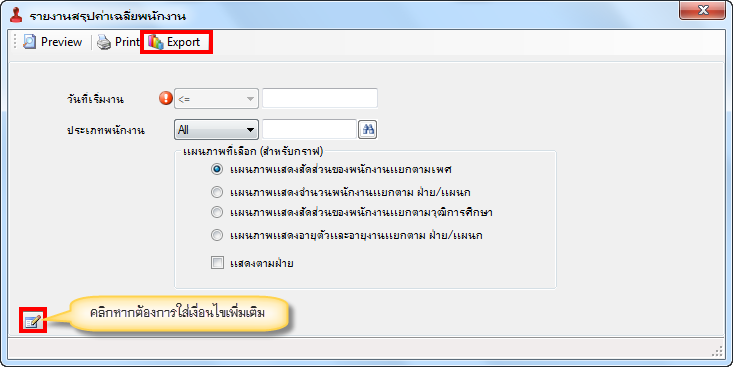 จะแสดงข้อมูลมาในรูปแบบของ Excel ดังรูป หากเลือก Preview จะแสดงรายงานในรูปแบบตาราง ดังรูป 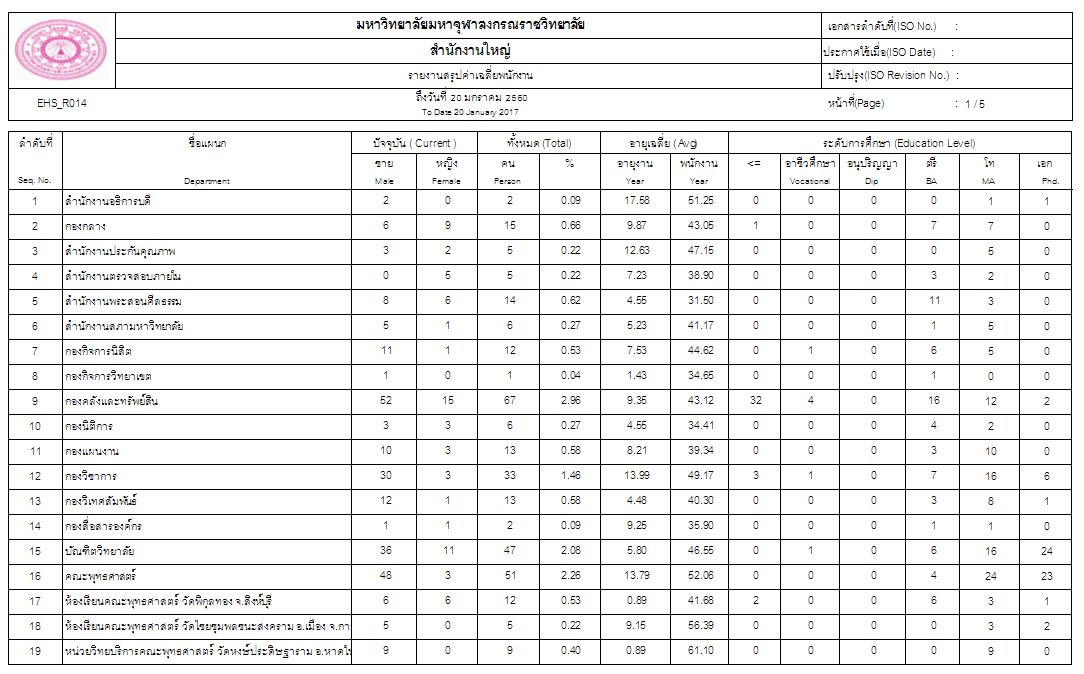 รายงานพนักงานขอทำบัตรใหม่(MCU)เมื่อบุคลากรมีการขอทำบัตรใหม่ ทาง Hr สามารถมาเรียกรายงานเพื่อออกแบบฟอร์มในการขอทำบัตรให้กับบุคลากรผู้ขอขั้นตอนในการทำรายงานคลิกรายงาน > อื่นๆ > รายงานพนักงานขอทำบัตรใหม่(MCU)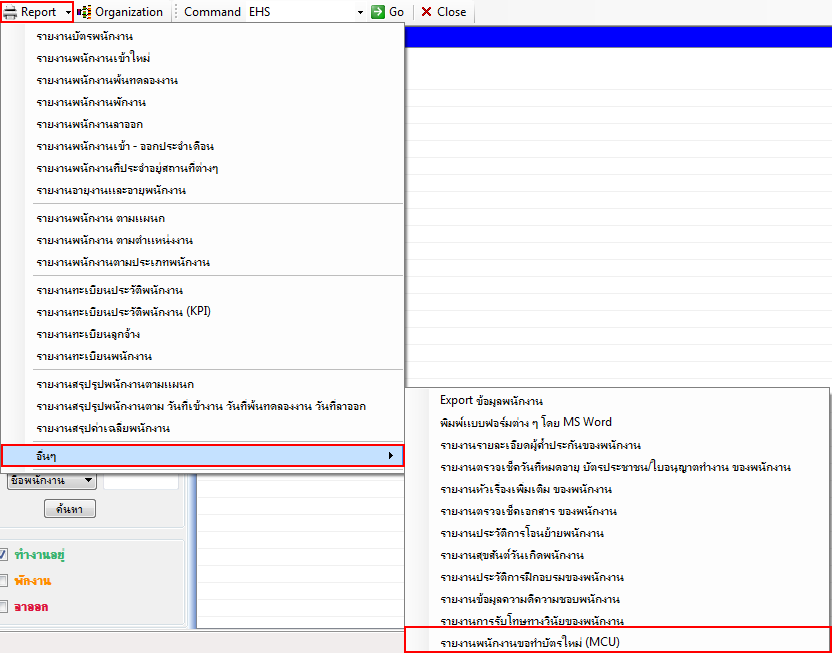 จะมีหน้าต่างให้เลือกเงื่อนไขในการแสดงรายงานขึ้นมา ให้เลือกเงื่อนไขที่ต้องการ จากนั้นกดปุ่ม Preview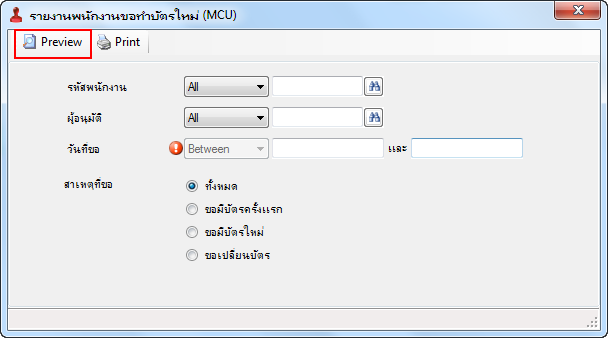 ตัวอย่างรายงาน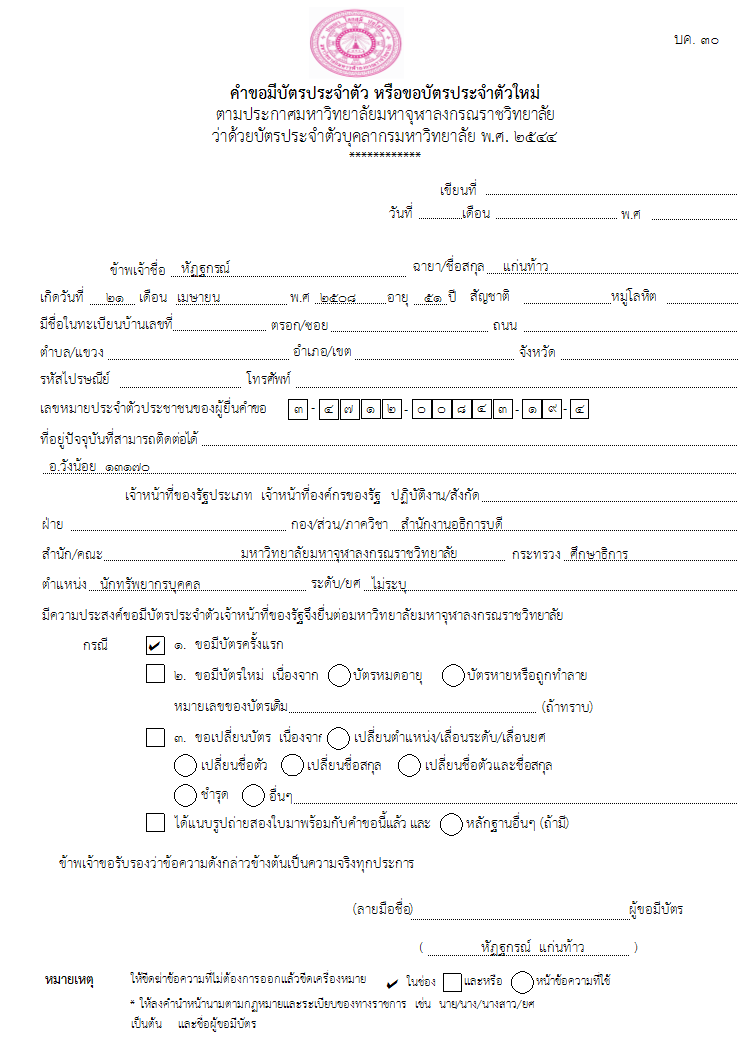 หมายเลขความหมาย1เพื่อสร้างข้อมูลใหม่ (Ctrl + N) ตามเมนูที่กำลังทำงานอยู่2เพื่อเปิดดูข้อมูล (Ctrl + O) ยกตัวอย่างเช่น ต้องการดูข้อมูลพนักงาน ก็คลิกที่ชื่อพนักงาน แล้วคลิก  ข้อมูลพนักงานก็จะปรากฎ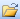 3ใช้ในกรณีที่มีการเปลี่ยนแปลงแก้ไขข้อมูลแล้วต้องการให้มีการปรับปรุงข้อมูลที่แสดงอยู่ให้เป็นปัจจุบัน (F5)4เมื่อต้องการลบข้อมูลที่เลือก(Ctrl + Delete)5เมื่อต้องการใช้เครื่องคิดเลข6เมื่อต้องการให้แสดงหรือซ่อน  ชื่อและรูปโลโก้สถาบันฯ7เมื่อต้องการคำอธิบายเพิ่มเติมเกี่ยวกับการใช้งานในเมนูนั้นๆ (F1)8ใช้เมื่อต้องการจัดการข้อมูล Structure ต่างๆ โดยใช้การ Input ไฟล์ *.ma เข้าไป9เพื่อเลือกหน่วยงานหรือสาขาที่ต้องการใช้งาน10เมื่อต้องการออกรายงานต่างๆ ที่มีอยู่ในระบบ11เมื่อต้องการแสดงแผนผังขององค์กร12เมื่อต้องการไปทำงานที่ระบบอื่น ให้ใช่ชื่อย่อของระบบนั้นๆลงไป13เมื่อต้องการปิดการใช้งานที่ระบบนี้ แล้วกลับไปที่หน้าเมนูหลักลำดับที่ข้อความความหมาย1รหัสให้กำหนดรหัสแผนกได้ไม่เกิน10 ตัวอักษร 2ชื่อให้กำหนดชื่อแผนกภาษาไทย 3Nameให้กำหนดชื่อแผนกภาษาอังกฤษ 4เป็นฝ่ายหากแผนกที่เลือกเป็นฝ่าย ให้คลิกที่ช่องเป็นฝ่ายลำดับที่ข้อความความหมาย1รหัสให้กำหนดรหัสวุฒิการศึกษา2ชื่อให้กำหนดชื่อวุฒิการศึกษา เป็นภาษาไทย 3Nameให้กำหนดชื่อวุฒิการศึกษา เป็นภาษาอังกฤษ4ระดับการศึกษาคลิกที่  เพื่อเลือกระดับศึกษาเพื่อจัดระดับวุฒิการศึกษาว่าอยู่ในระดับการศึกษาใด เช่น วุฒิการศึกษา ปวช.  อยู่ในระดับการศึกษาอาชีวศึกษา เป็นต้น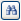 5ชื่อระดับการศึกษาชื่อของระดับการศึกษาลำดับที่ข้อความความหมาย1มีวันที่หมดอายุคลิก  เพื่อกำหนดให้มีวันหมดอายุ ซึ่งจะไปกำหนดในแฟ้มผู้ใช้กำหนดเอง (ในเมนูบันทึกข้อมูลพนักงาน) และจะมีการกำหนด เรื่องการเตือนในระบบเพื่อให้โปรแกรมเตือนเมื่อถึงกำหนดหมดอายุ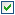 ลำดับที่ข้อความความหมาย1เลขประจำตัวผู้เสียภาษีเลขประจำตัวผู้เสียภาษีของพนักงาน 2วันที่เริ่มงานวันที่เริ่มทำงานวันแรก3วันที่พ้นทดลองงานวันที่พ้นทดลองงานโปรแกรมจะประมวลผลมาให้ ตามวันทดลองงานประเภทพนักงานที่ได้กำหนดไว้ตั้งแต่แรก4อายุงานแสดงอายุงานของพนักงาน(โปรแกรมจะคำนวณให้)5ประวัติการทำงานประวัติการทำงานก่อนที่จะมาเริ่มงานที่บริษัท